بسمه تعالیهفته ملی جمعیت 24لغایت 30اردیبهشت ماه 1402سهم من از جوانی ایرانشهرستان اردلعنوان جلسه:  کمیته هماهنگی درون بخشی هفته ملی  جمعیت                                                              تاریخ برگزاری:30/1/1402       تعداد افراد شرکت کننده:14 نفر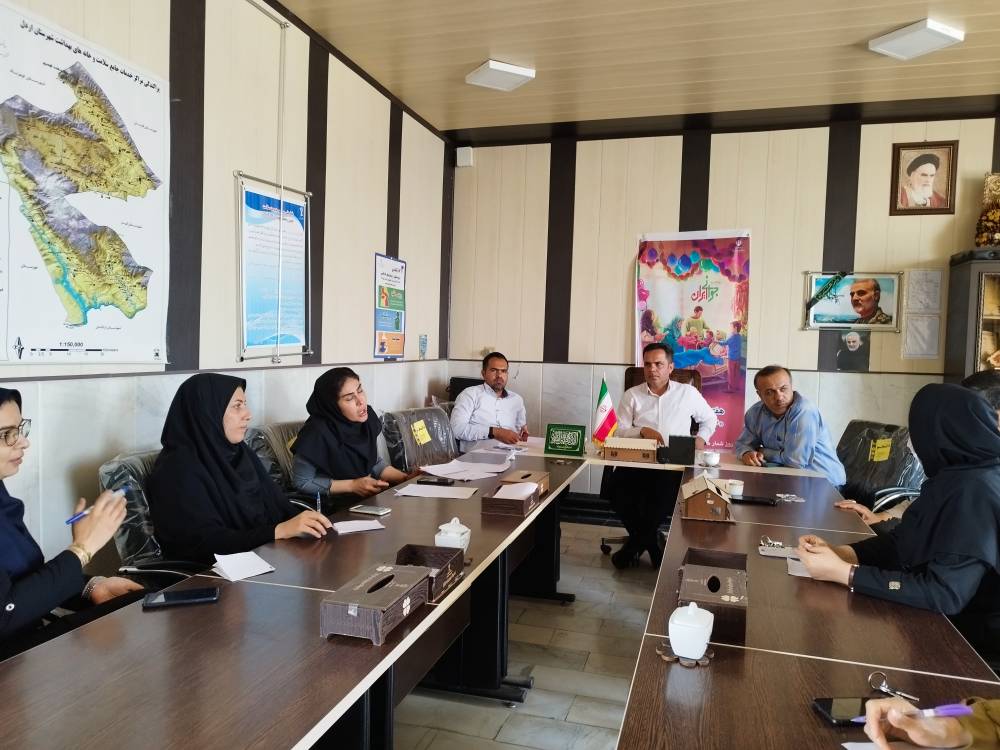 2-عنوان جلسه  کمیته برون بخشی هفته ملی جمعیت با سایر ادارات شهرستان تاریخ برگزاری: 24/2/1402                               40 نفر تعداد افراد شرکت کننده: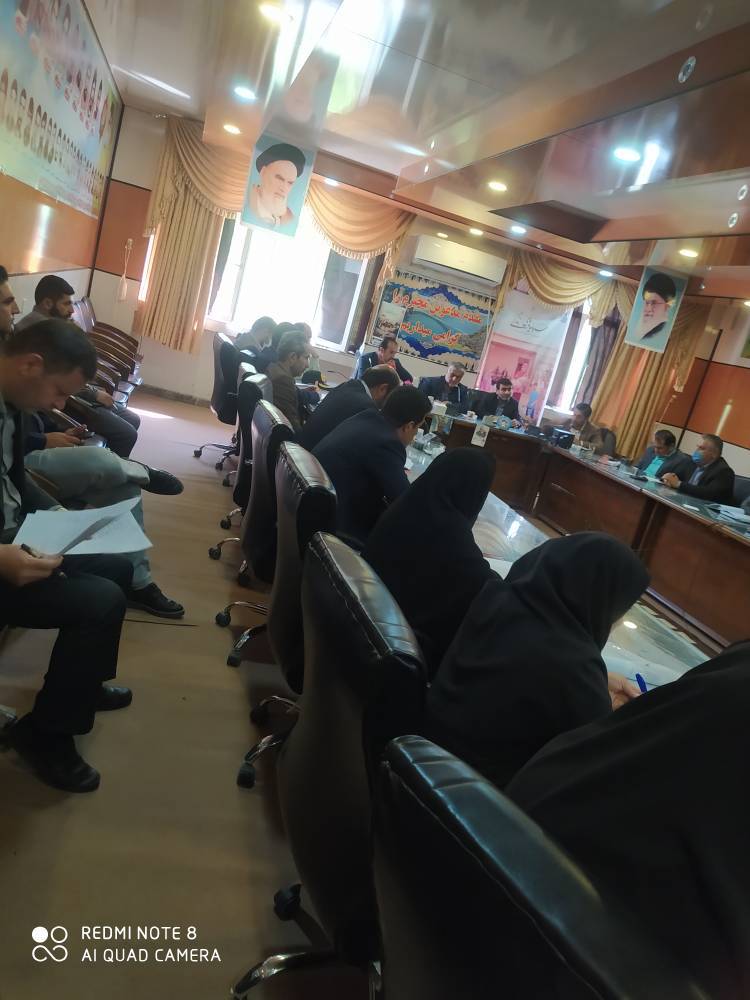 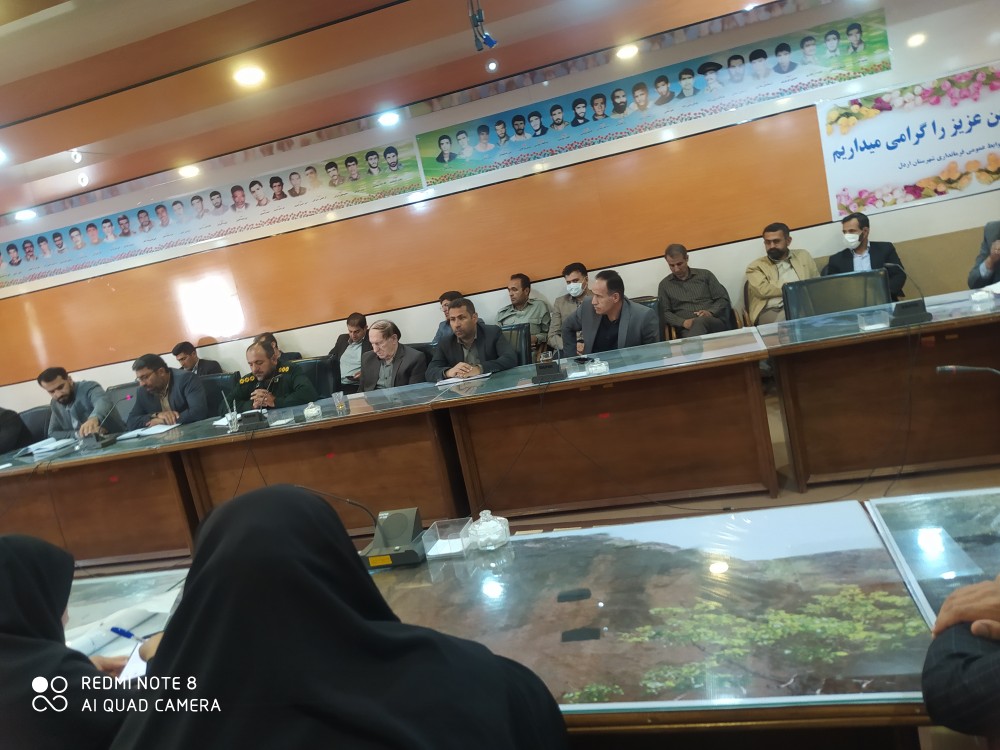 3-برپای غرفه جوانی جمعیت در حاشیه برگزاری آئین اختتامیه همایش استانی رویداد جایزه ملی جوانی جمعیت در سالن ایثار اداره کل بنیادشهید کل شهرکرد با محوریت رشد ازدواج و فرزند آوری  مورخ 24/2/1402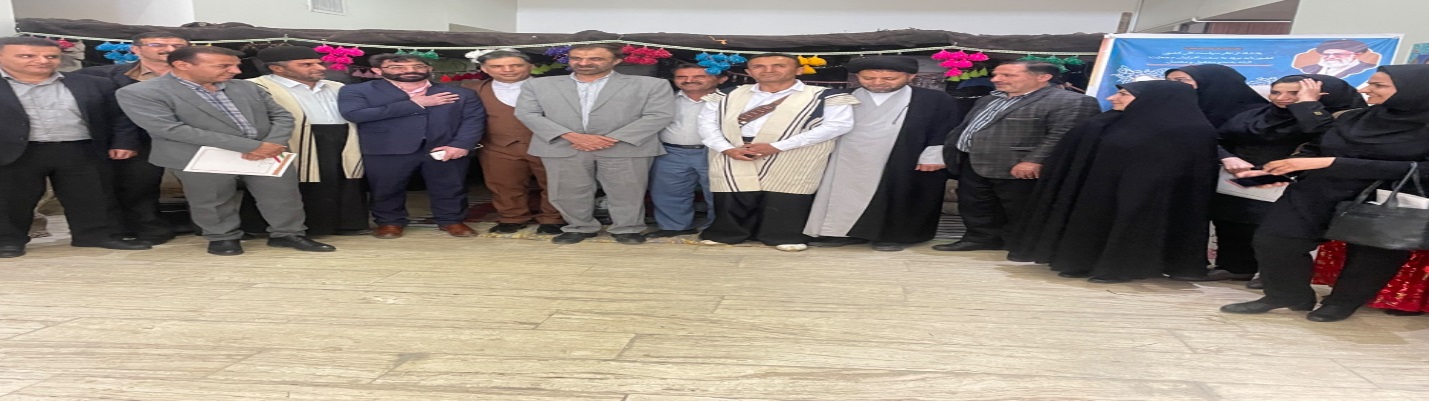 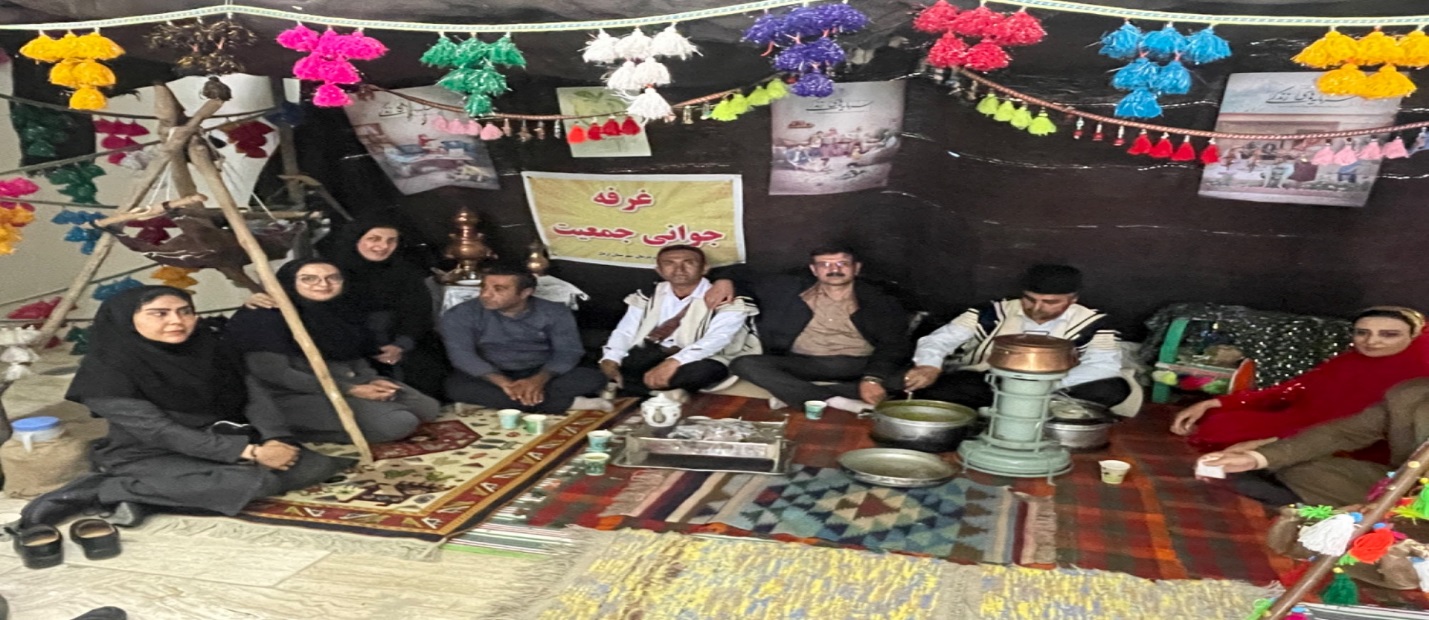 4-حضور معاونت محترم شبکه و بهداشت و تیم سلامت در روستای دهدلی در مناطق صعب العبور شهرستان به مناسبت هفته جمعیت وویزیت توسط پزشک  و ارائه مشاوره فرزند آوری به عموم مردم با حضور 70نفر از از اهالی روستا و همچنین تحویل بسته حمایتی به خانواده که فرزند 2 ماهه داشته  مورخ 25/2/1402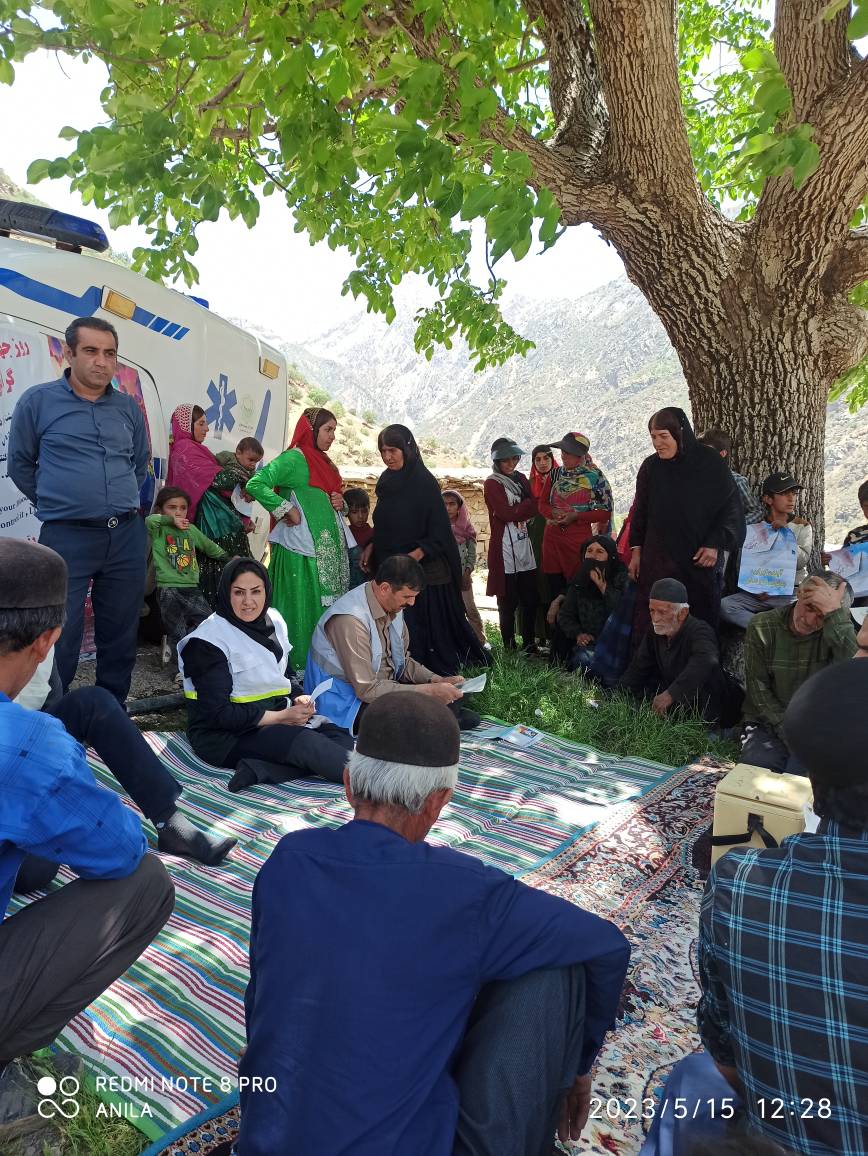 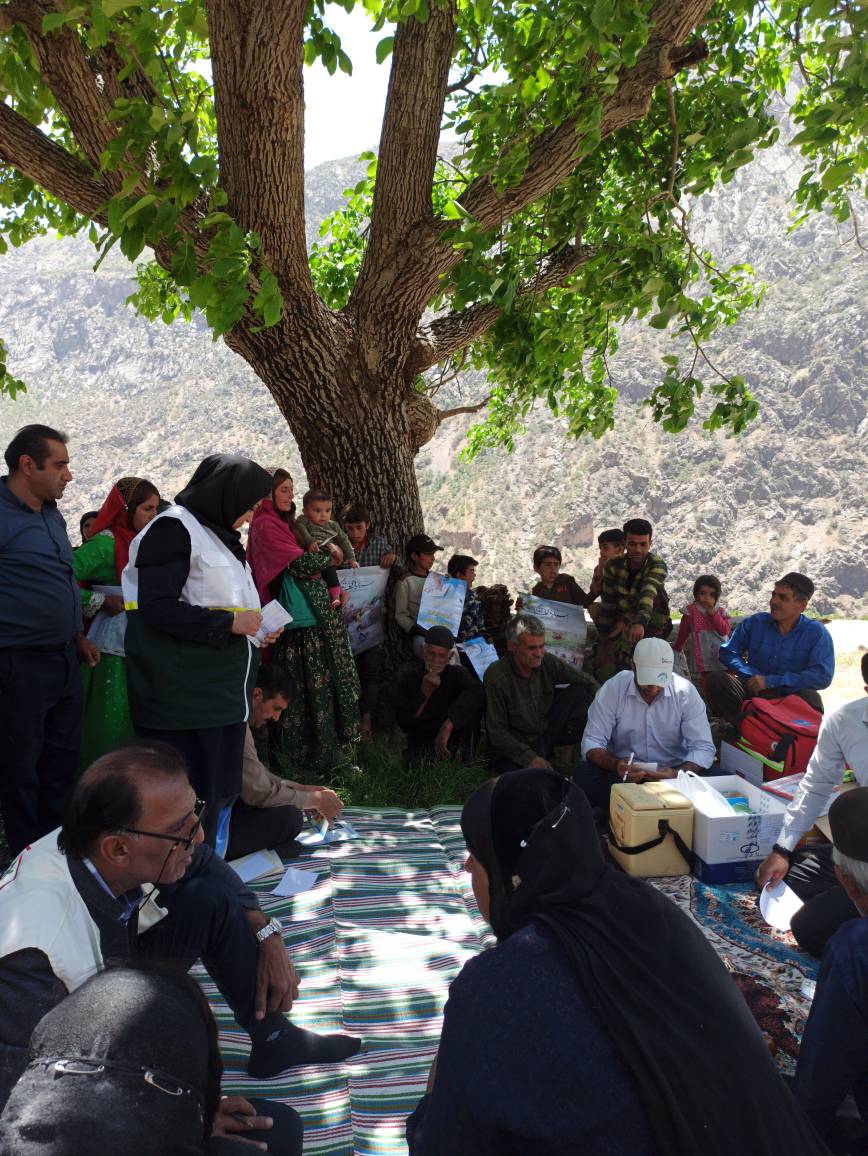 در دومین روز از هفته ملی جمعیت اجرای برنامه پیاده روی پرسنل شبکه از درب شبکه تا پارک دز پارک شهر اردل تعداد افراد شرکت کننده 40نفرمورخ  25/2/ 1402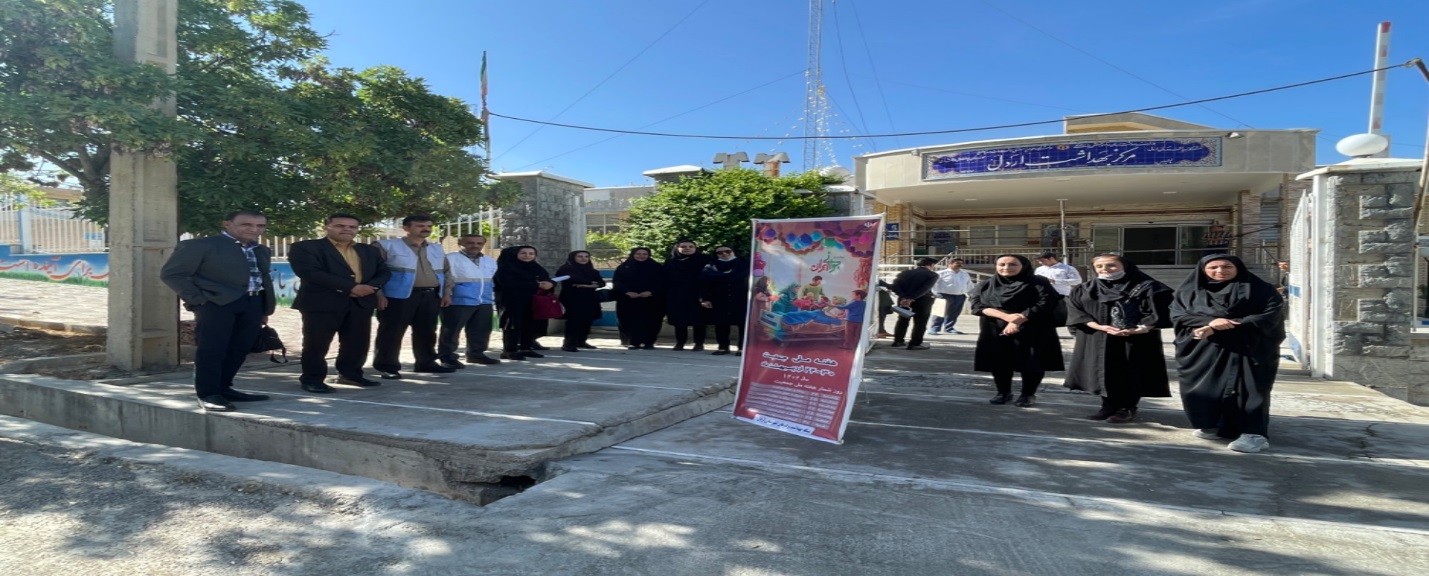 پیاده روری در مراکز تحت پوشش به مناسبت هفته ملی جمعیت 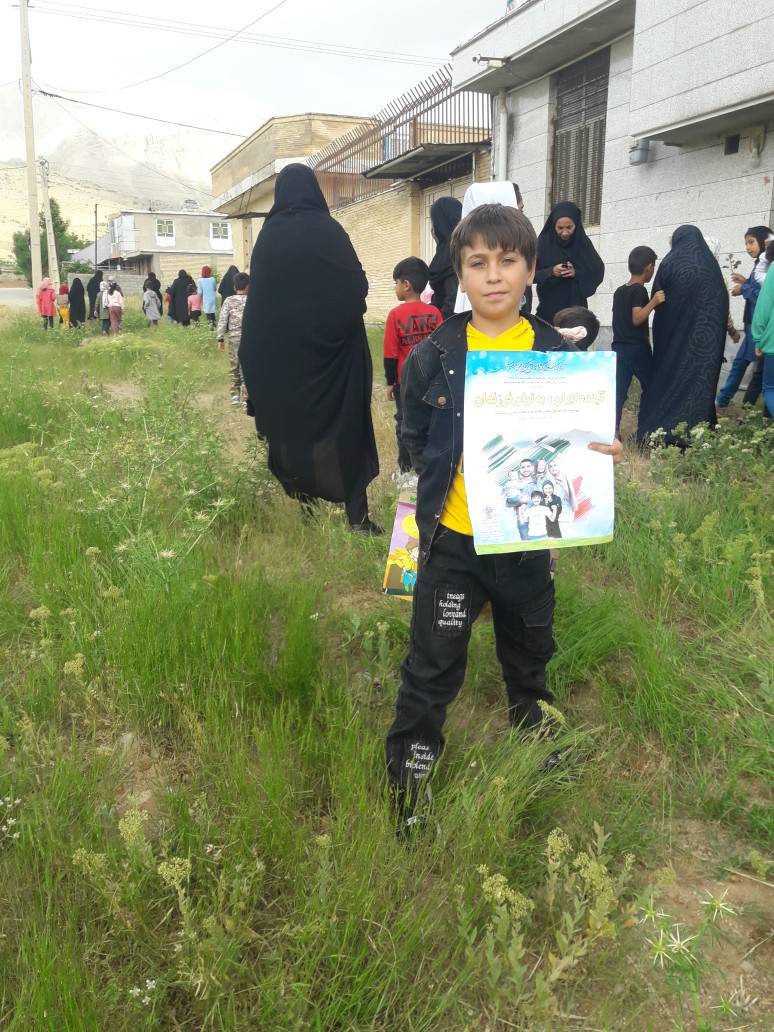 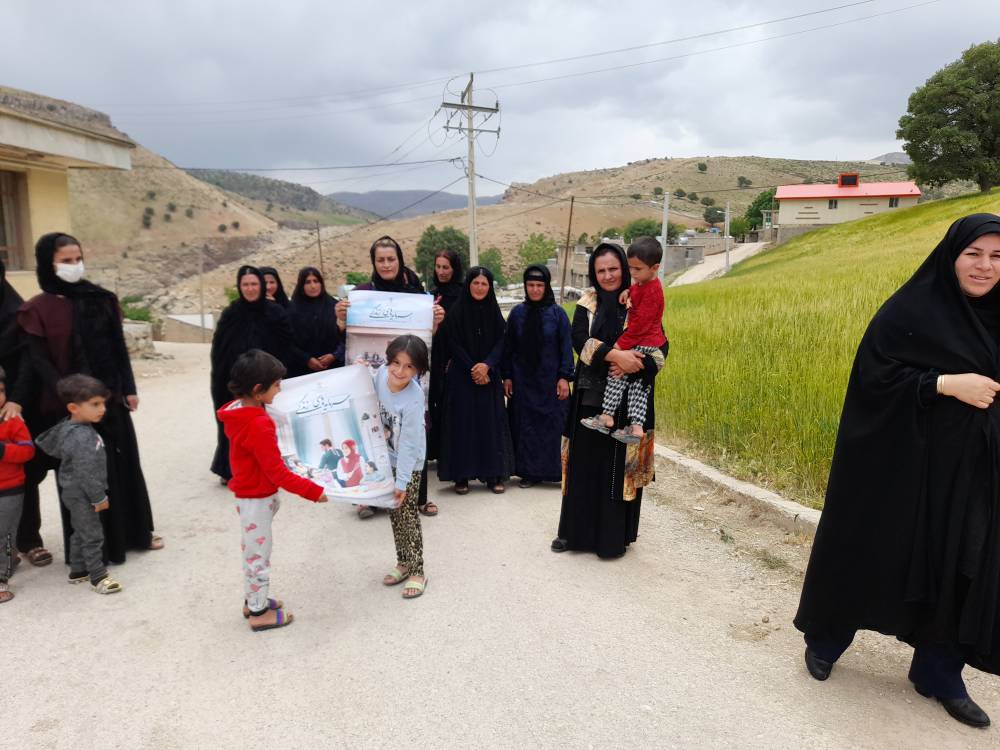 جلسه آگاهی بخشی  به مبلغان دینی و هیئت مذهبی در فرزند آوری و جوانی جمعیت مورخ 26/2/1402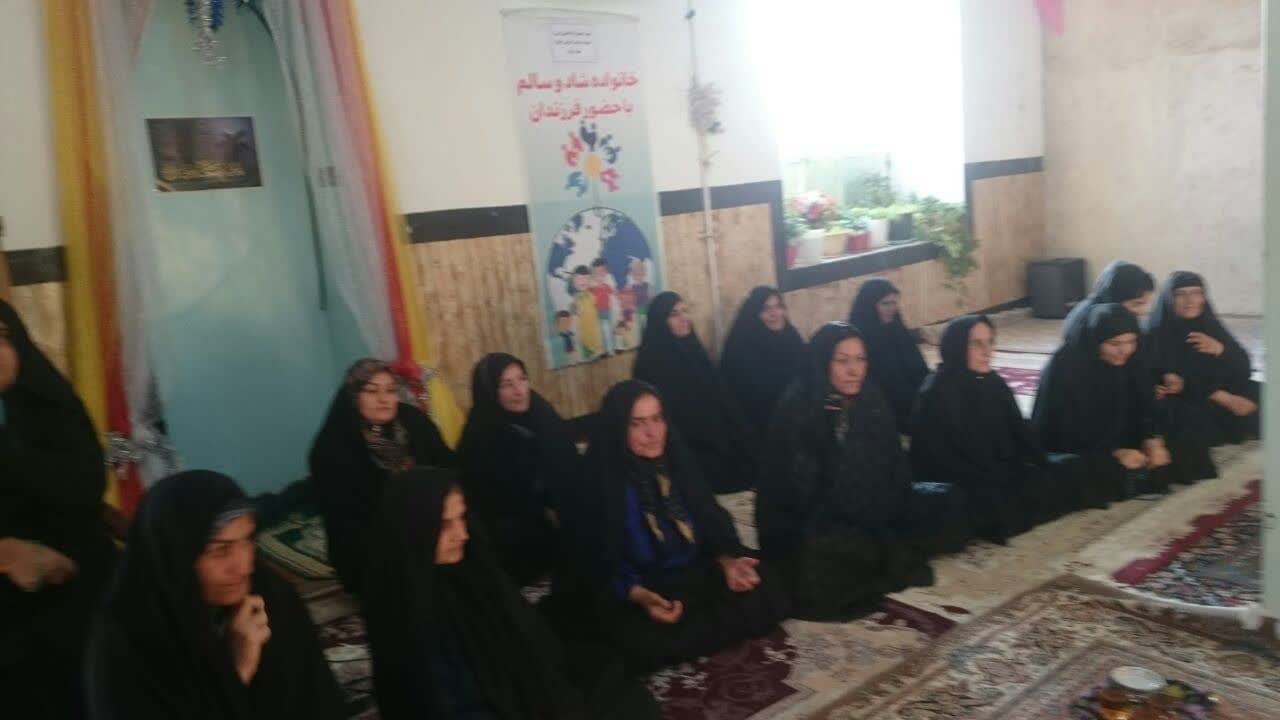 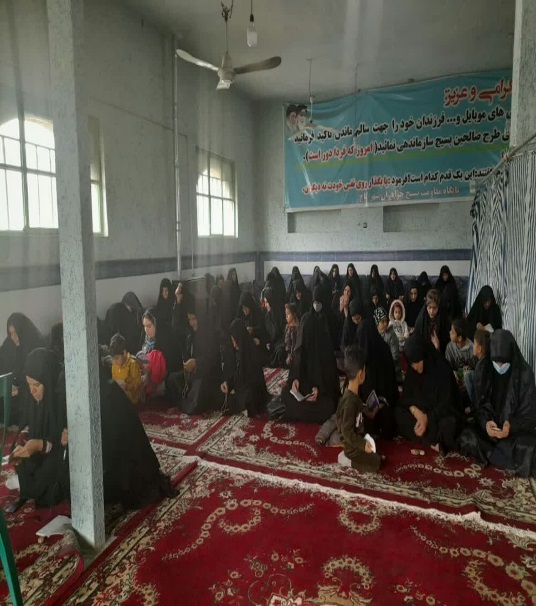 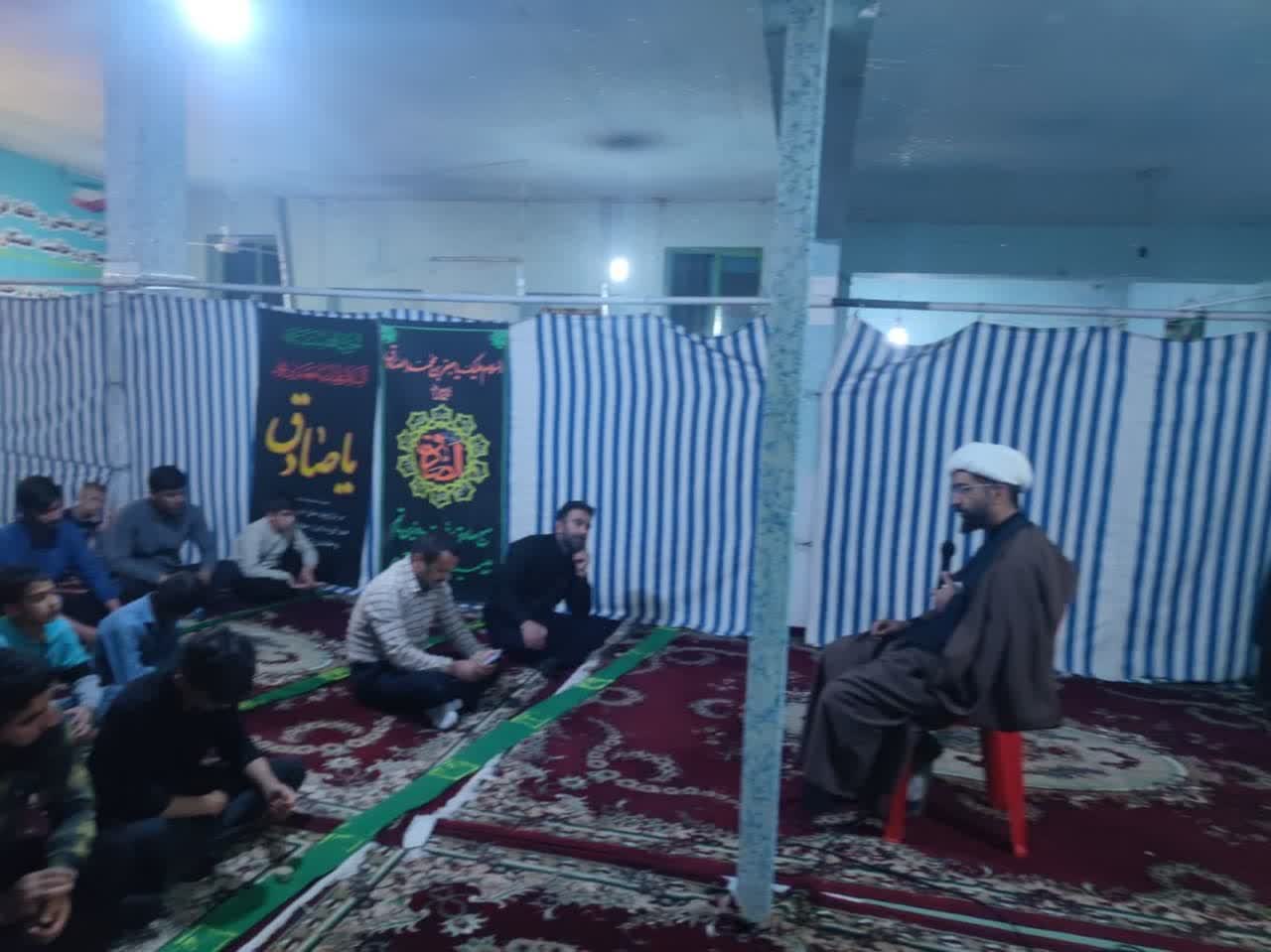 اهدای گل همراه با یک پیام مرتبط به مادران زایمان کرده هنگام ترخیص از بیمارستان امام رضا (ع)شهر اردلتوسط مسئول واحد سلامت جمعیت خانواده ومدارس و کارشناس مادران 27/2/1402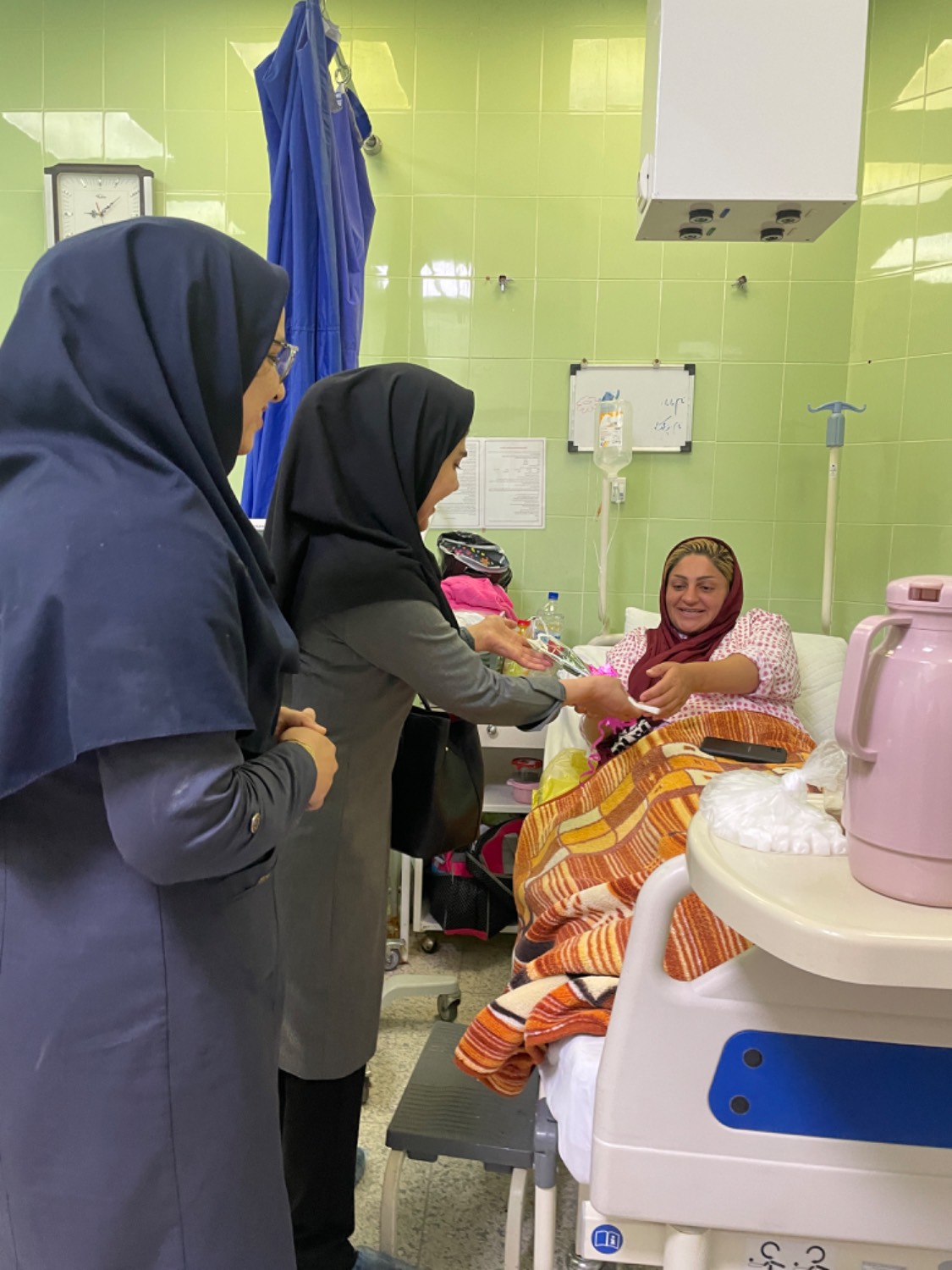 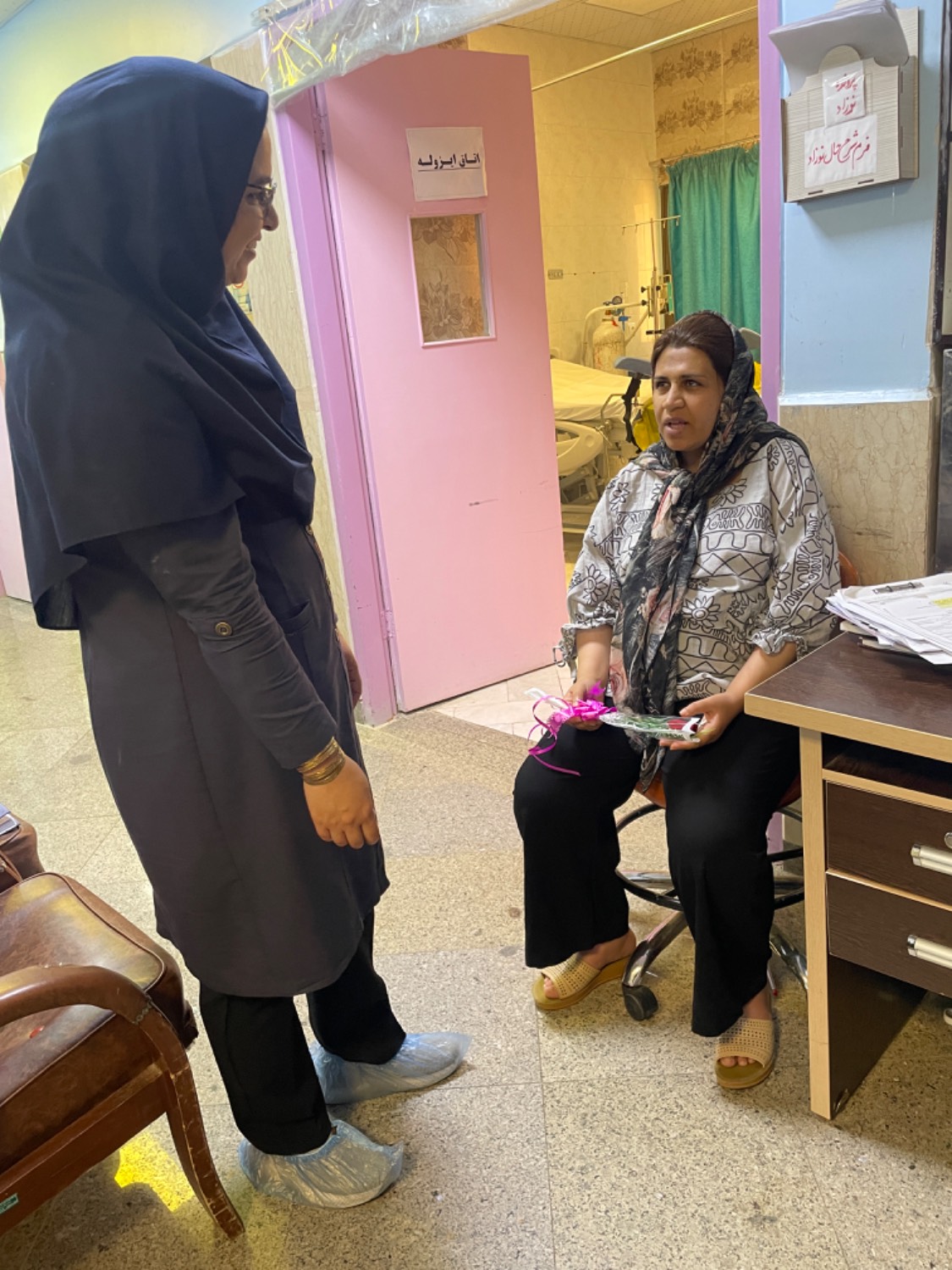 برگزاری مسابقات نقاشی در مدارس ومهدکودک هاس شهرستان مورخ 27/2/1402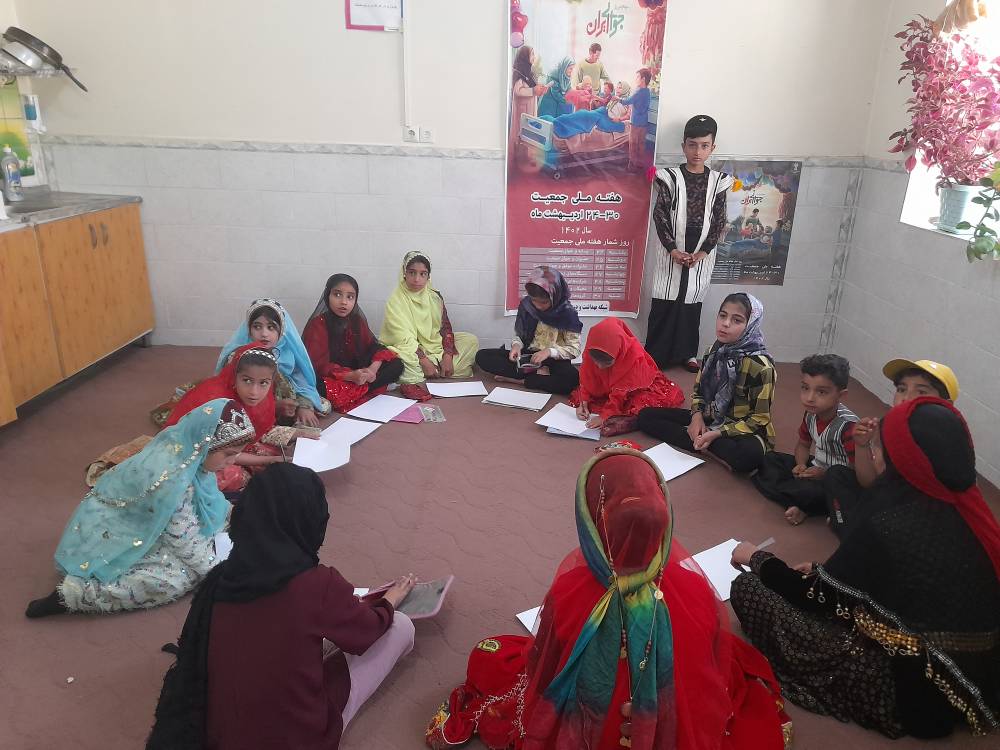 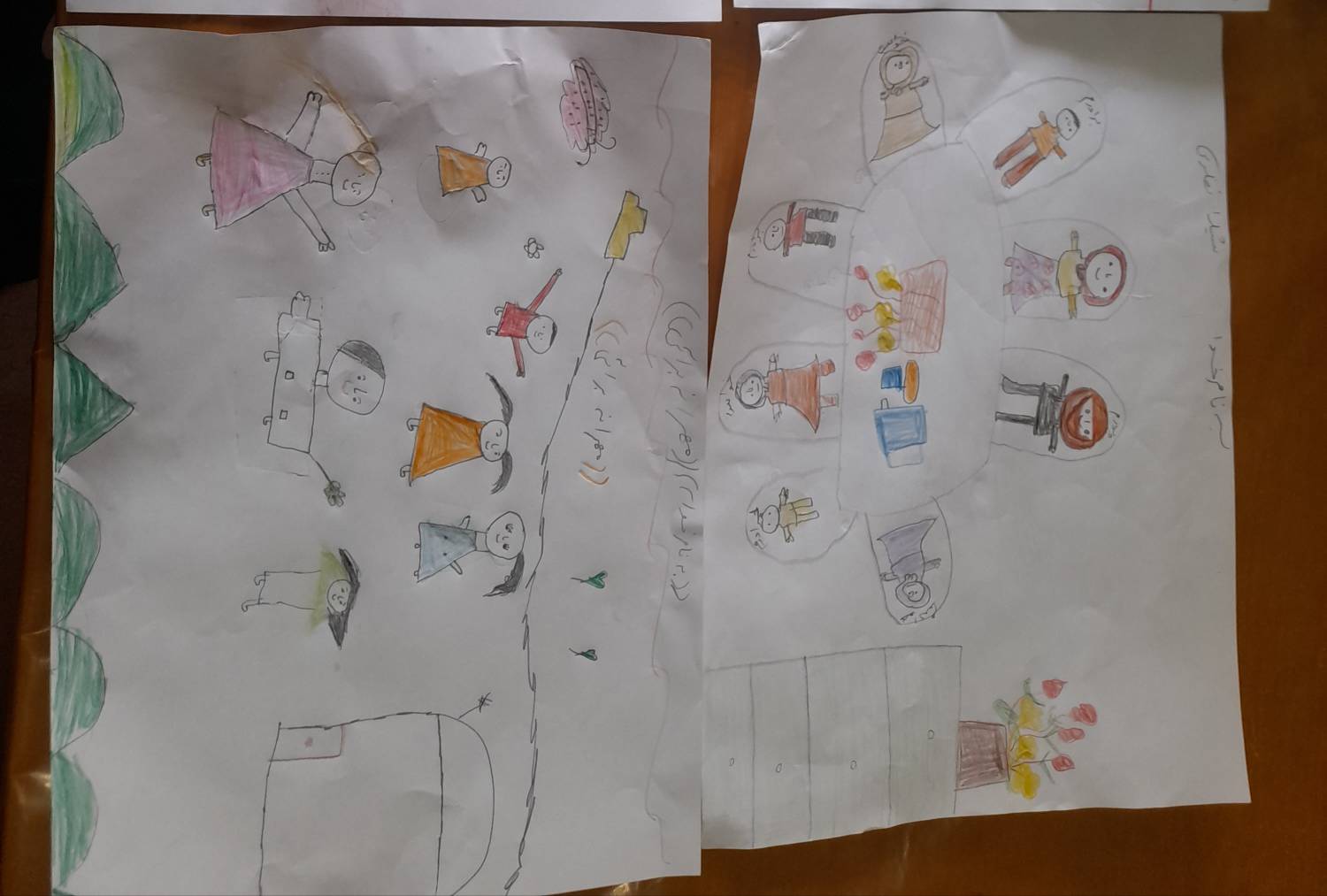 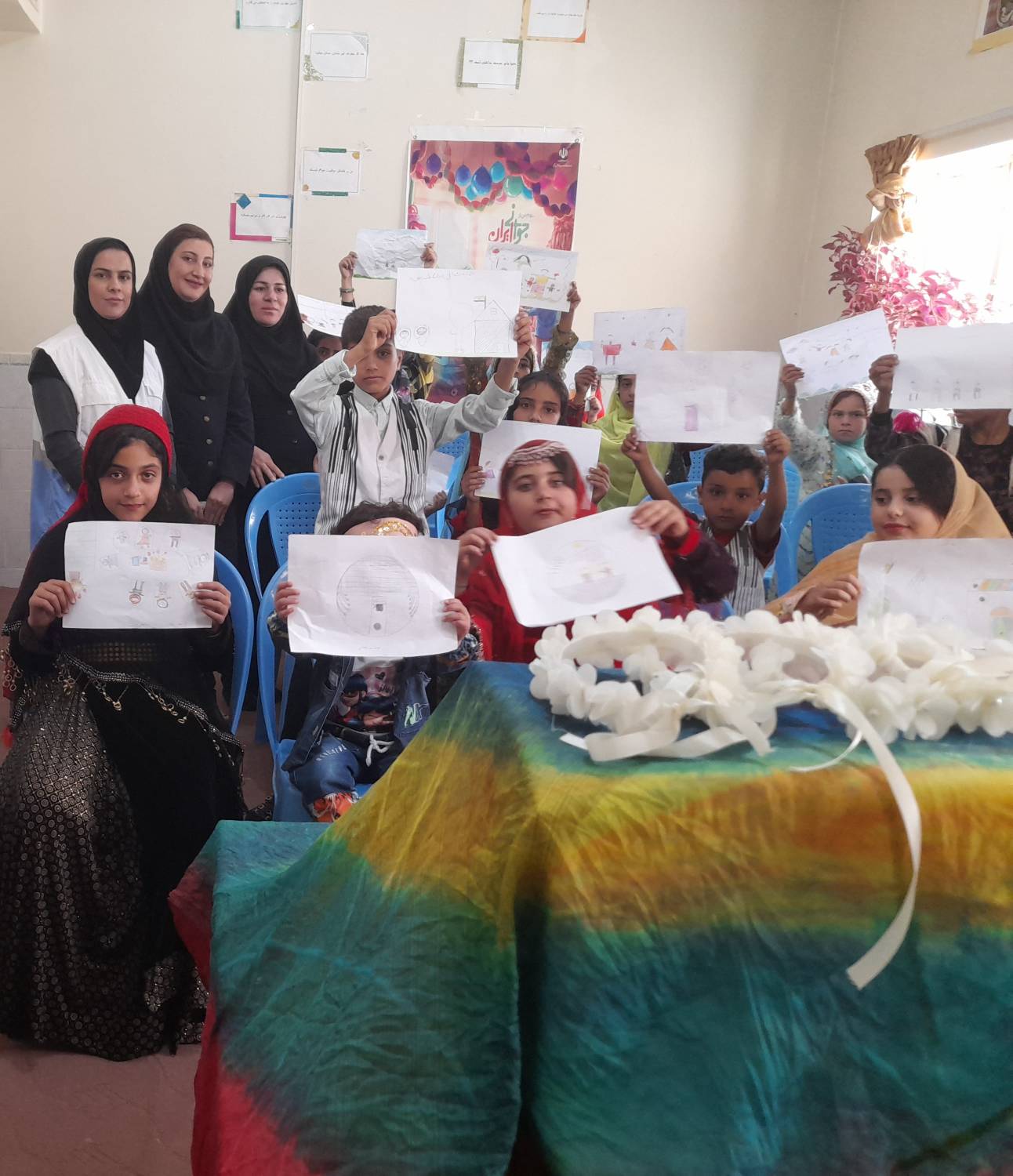 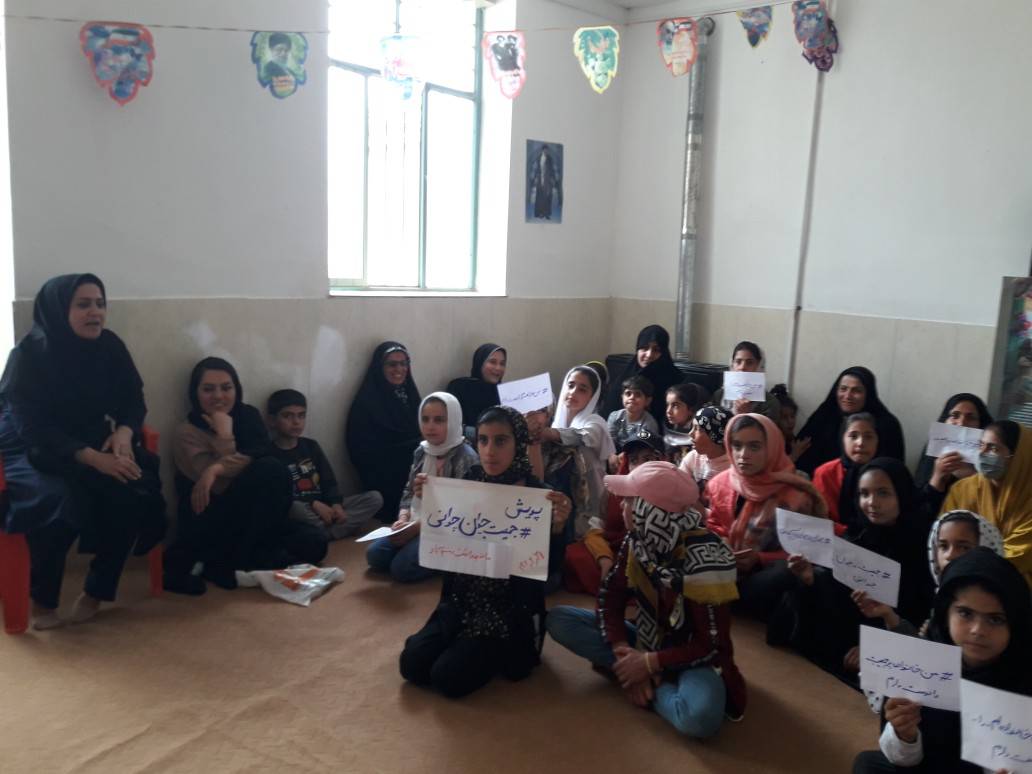 به پرواز در آوردن بادکنک آرزو به نیت فرشتگان کوچکی که بدون آغاز زندگی پایان آنرادیدهاند 29/2/1402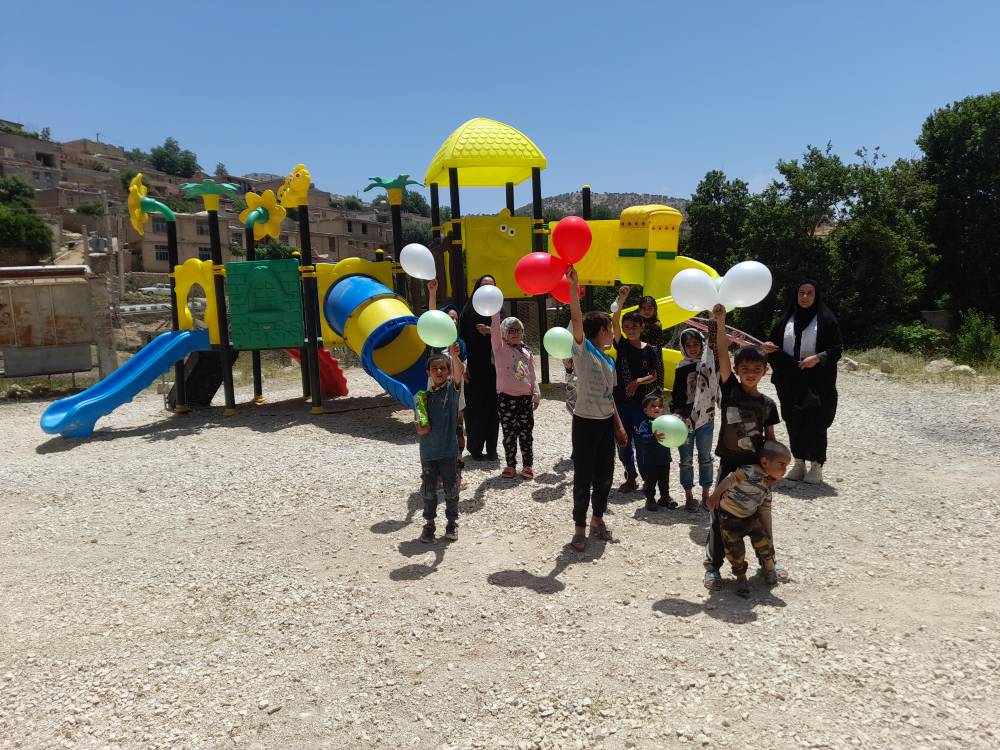 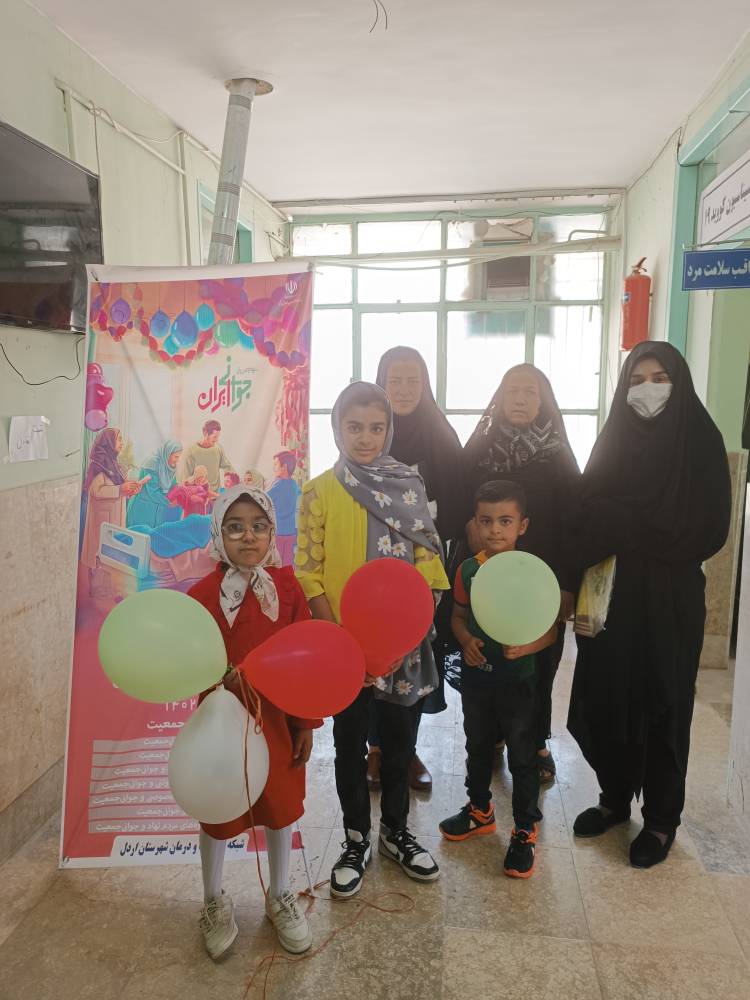 تجلیل و قدردانی از خانواده های داری سه فرزند و بیشتر در مراکز خدمات درمانی تحت پوشش 28/2/1402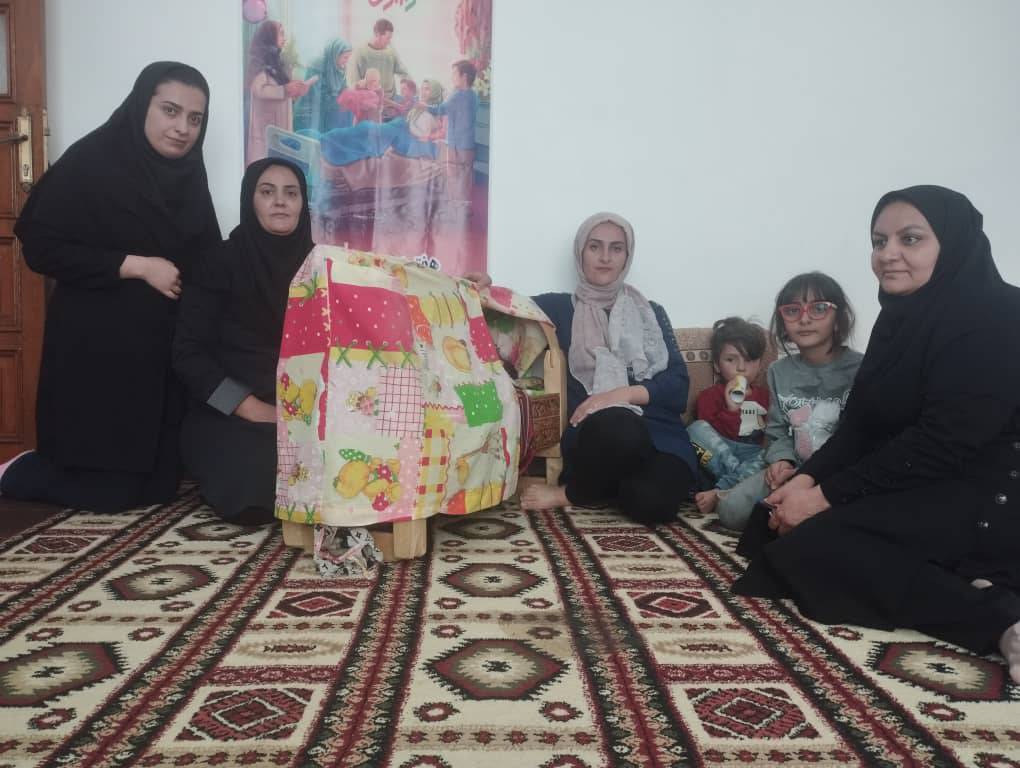 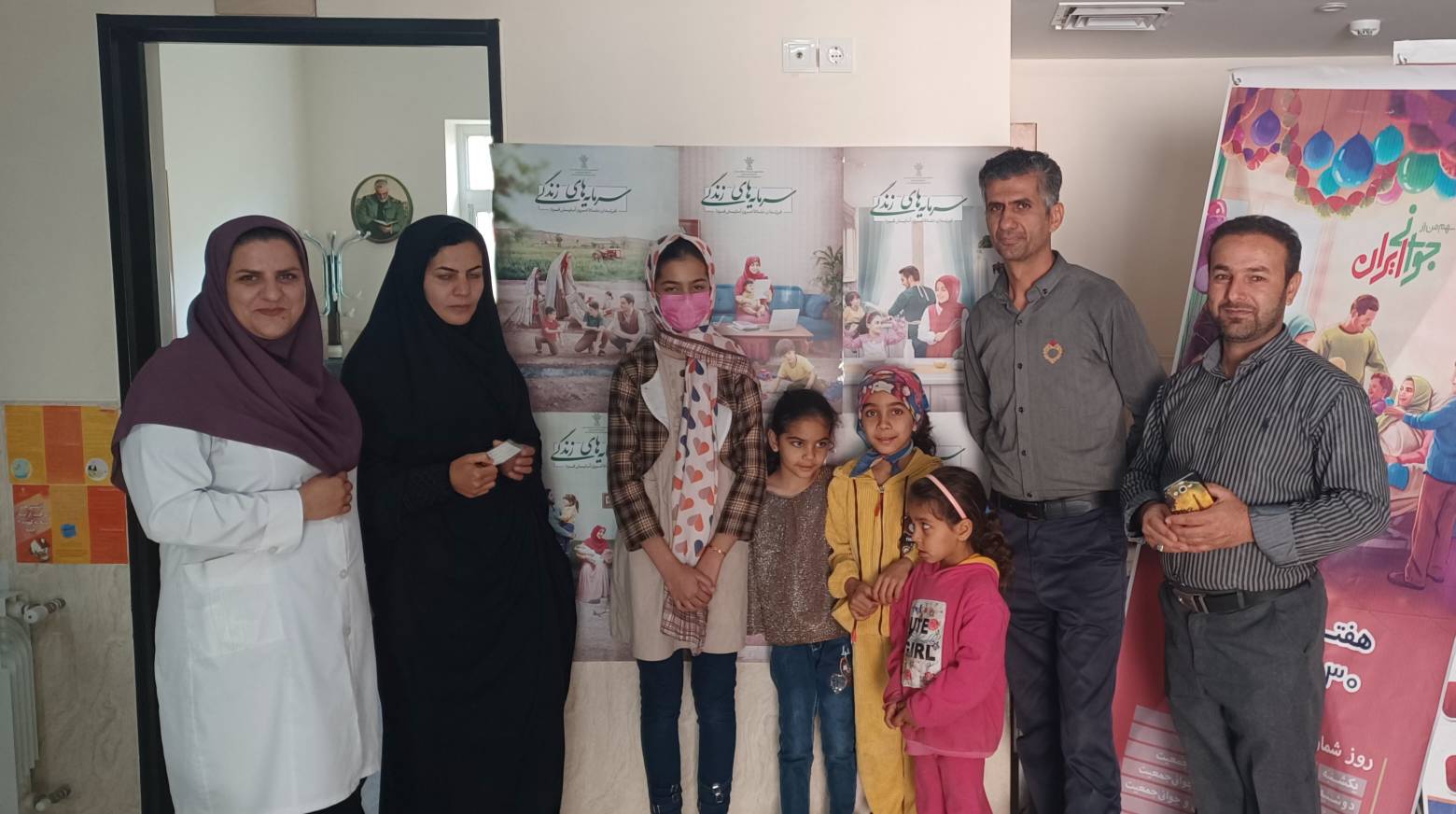 اهدای گل به مادران باردار مراجعه کننده به مراکز تحت پوشش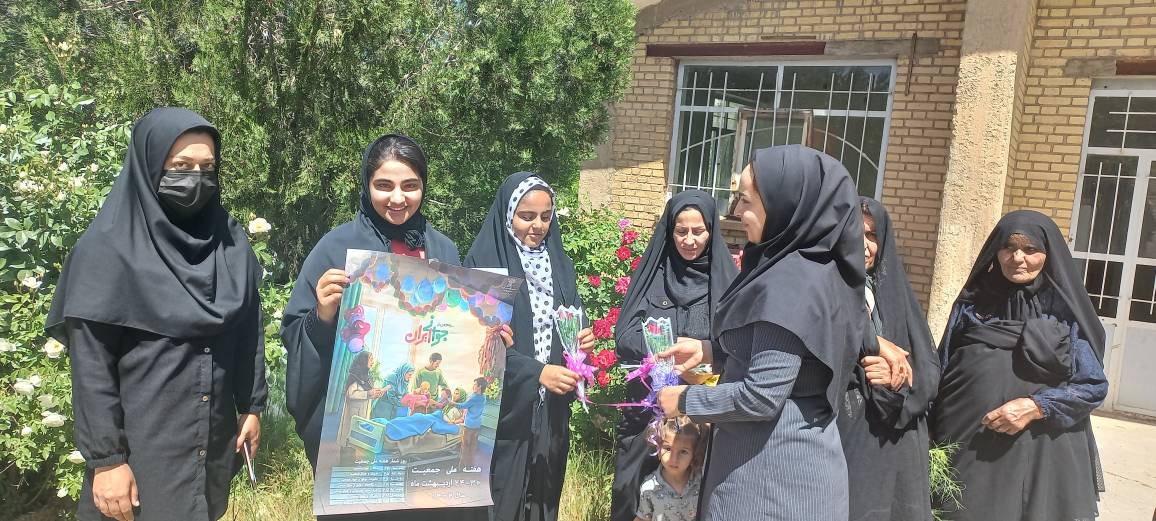 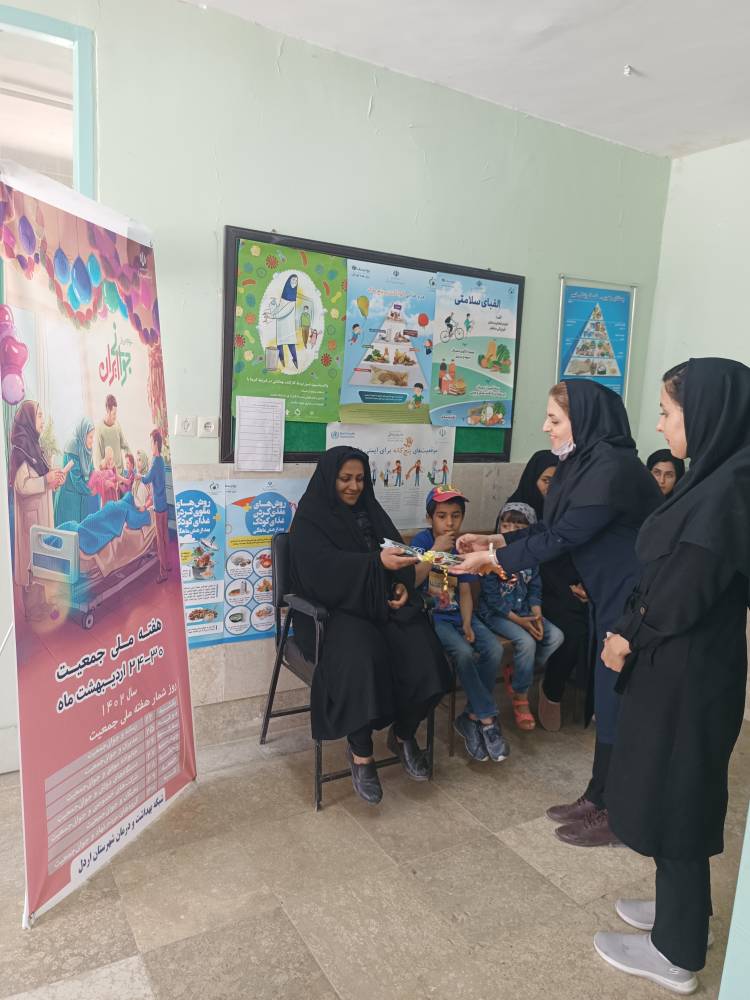 نصب پوستر فرزندان سرمایه زندگی در ادارات دولتی و اماکن عمومی شهرستان 28/2/1402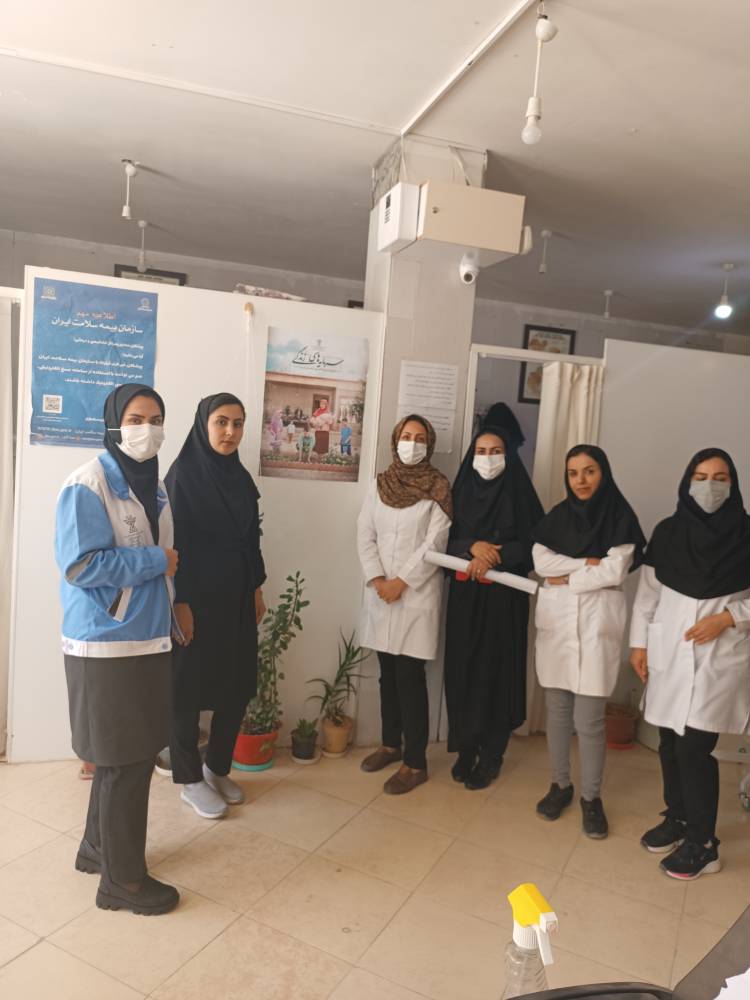 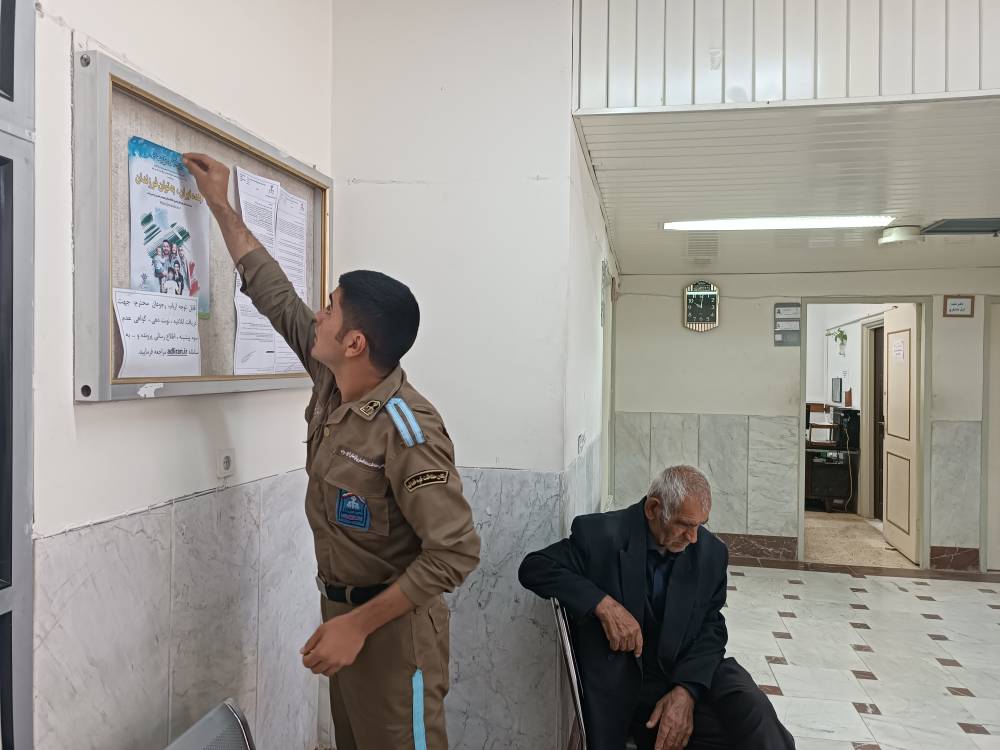 به مناسبت هفته ملی جمعیت کلاس معارف با حضور کلیه مسئولین و مدیران شهرستان در سالن اجتماعات شبکه و بهداشت 27/2/1402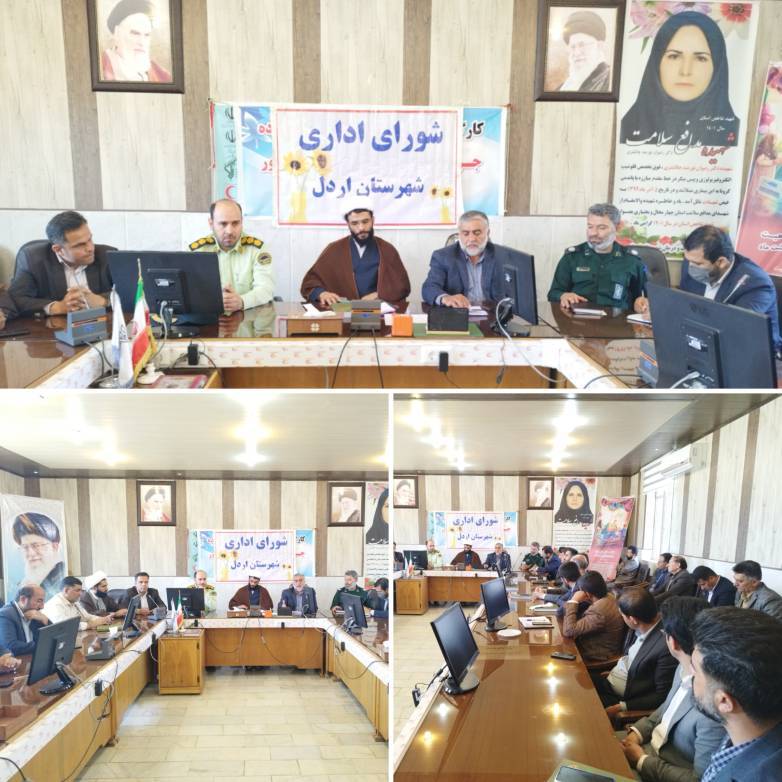 حضور فرماندار محترم شهرستان و امام جمعمه محترم و رئیس محترم حوزه علیمه امام خامنه ای اردل در دفتر مدیریت شبکه و درمان بمناسبت هفته ملی جمعیت باحضور مدیریت ومعاونت بهداشتی پیرامون همکاری های برون بخشی در حوزه جوانی جمعیت 27/2/1402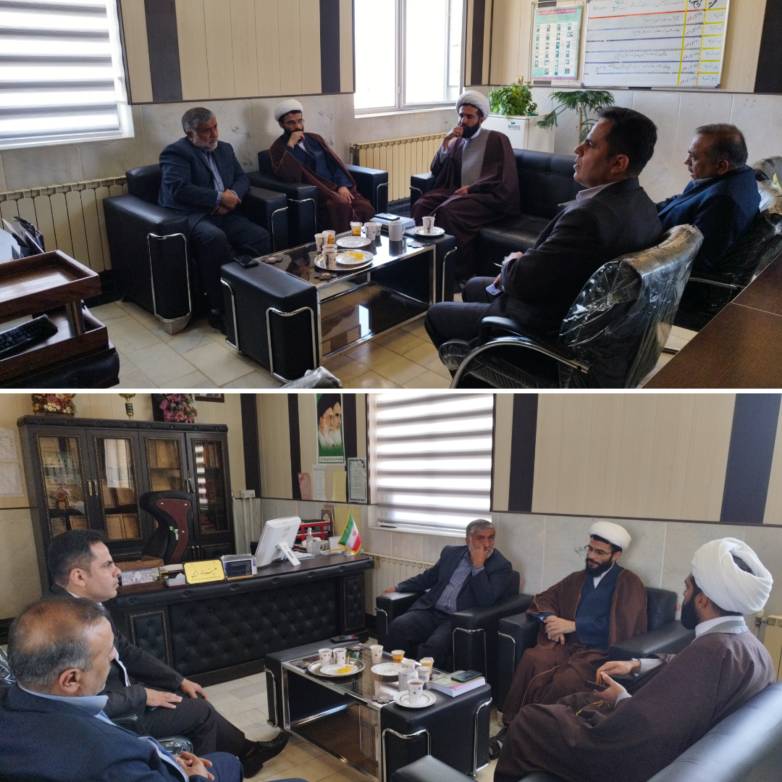 ایراد سخن امام جمعه محترم شهرستان 29/2/ وسخرانی ریاست محترم شبکه در مورد جمعیت شهرستان 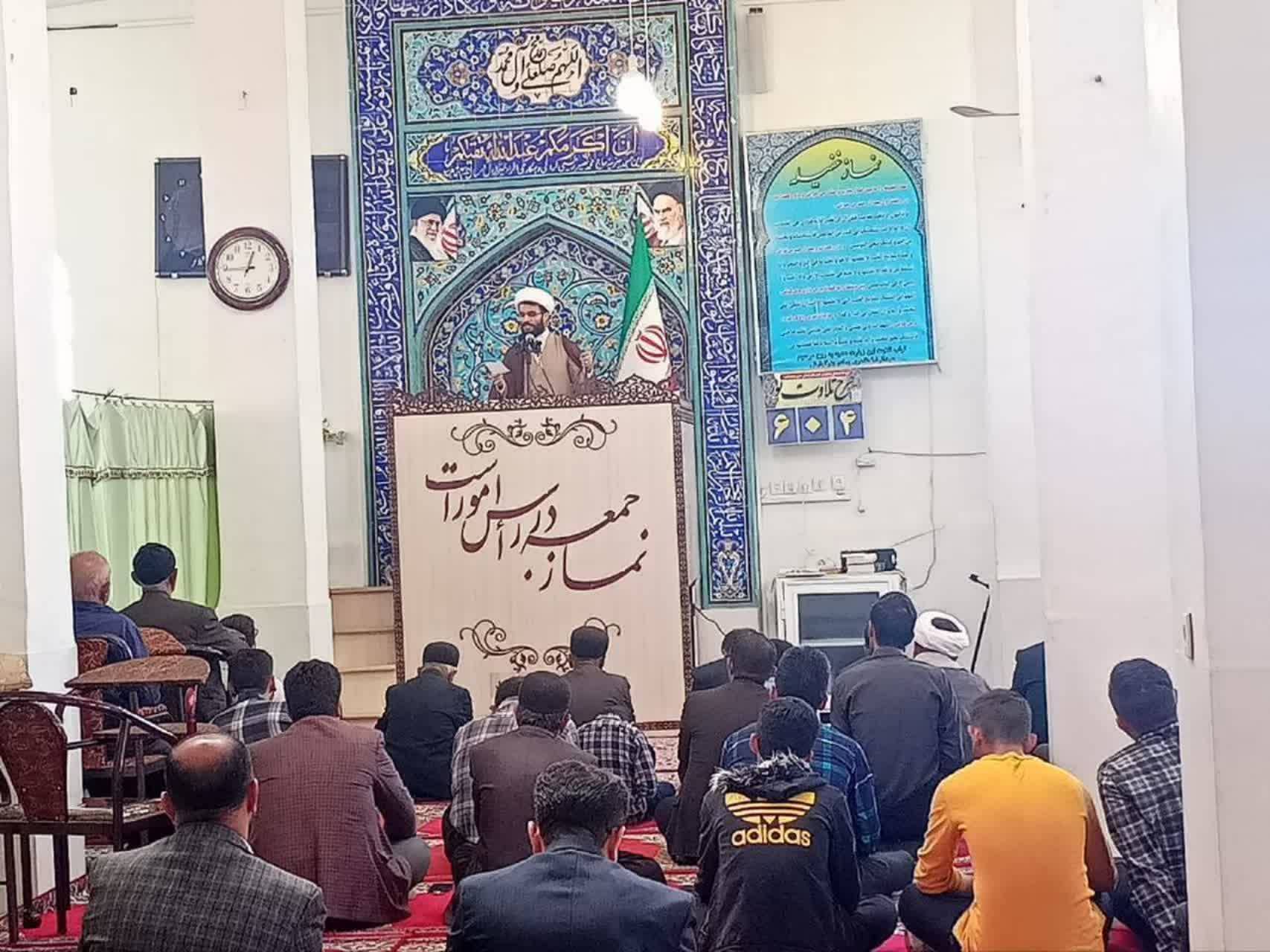 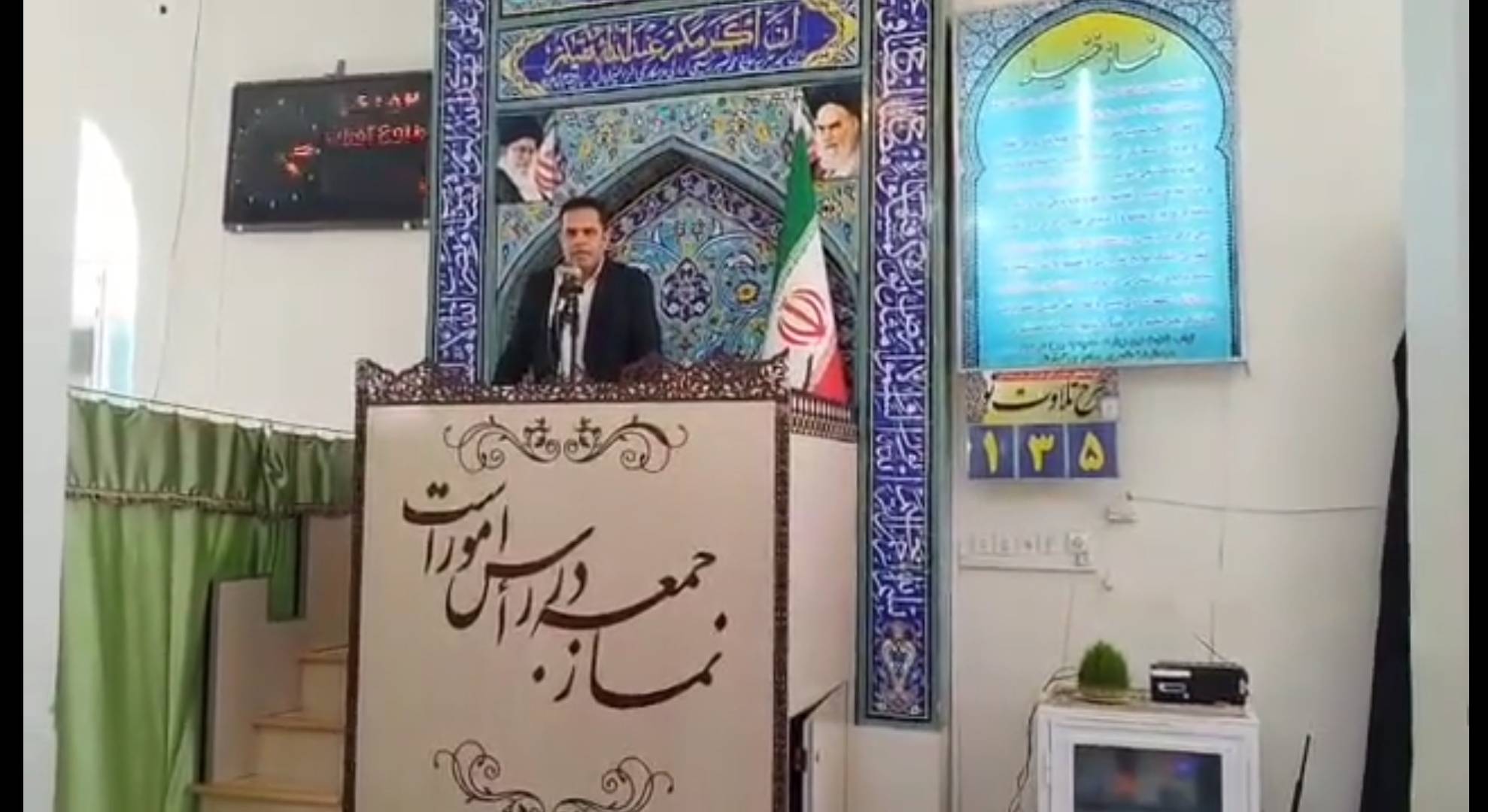 میز خدمت جوانی جمعت در نماز جمعمه 29/2/1402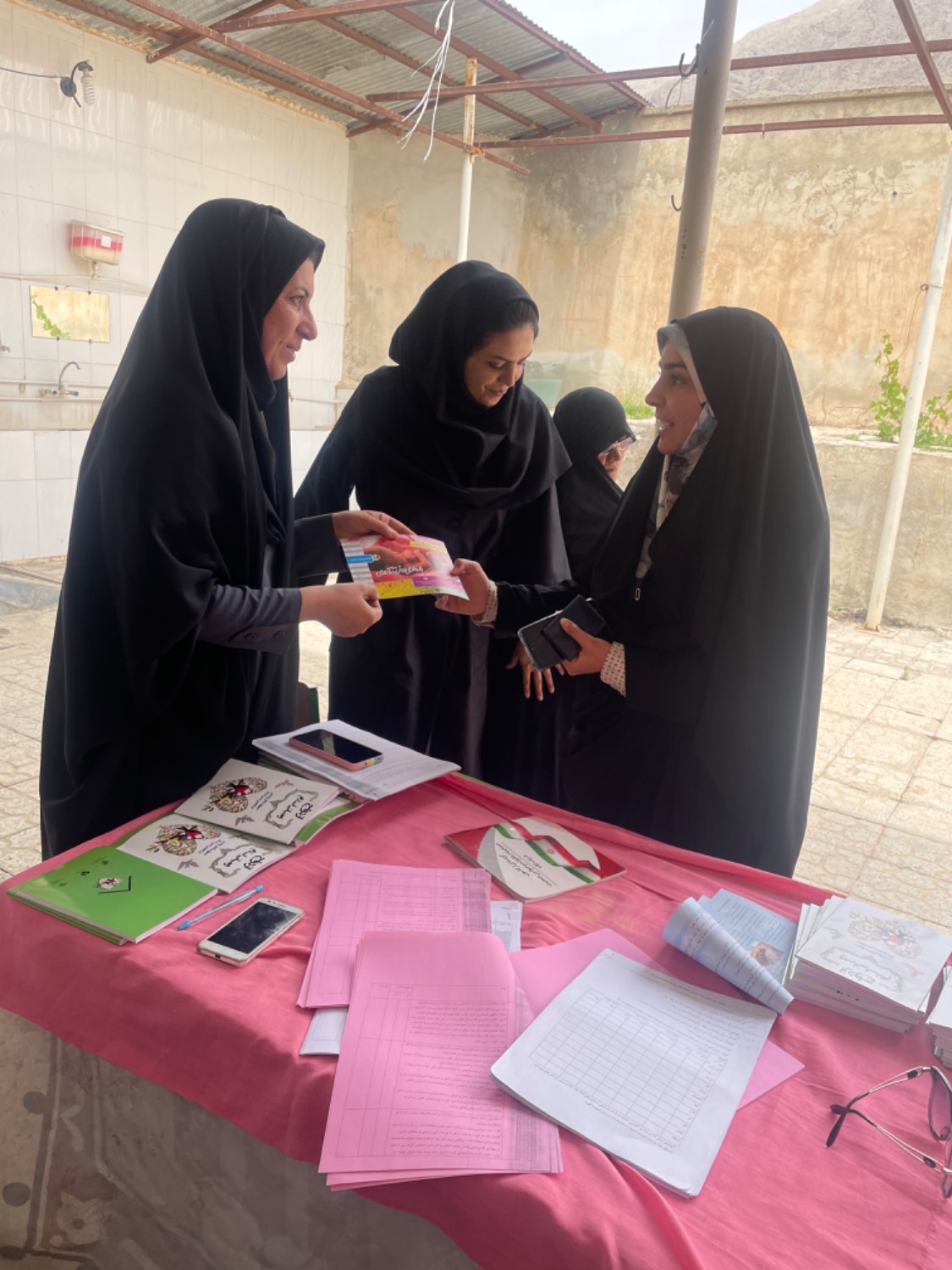 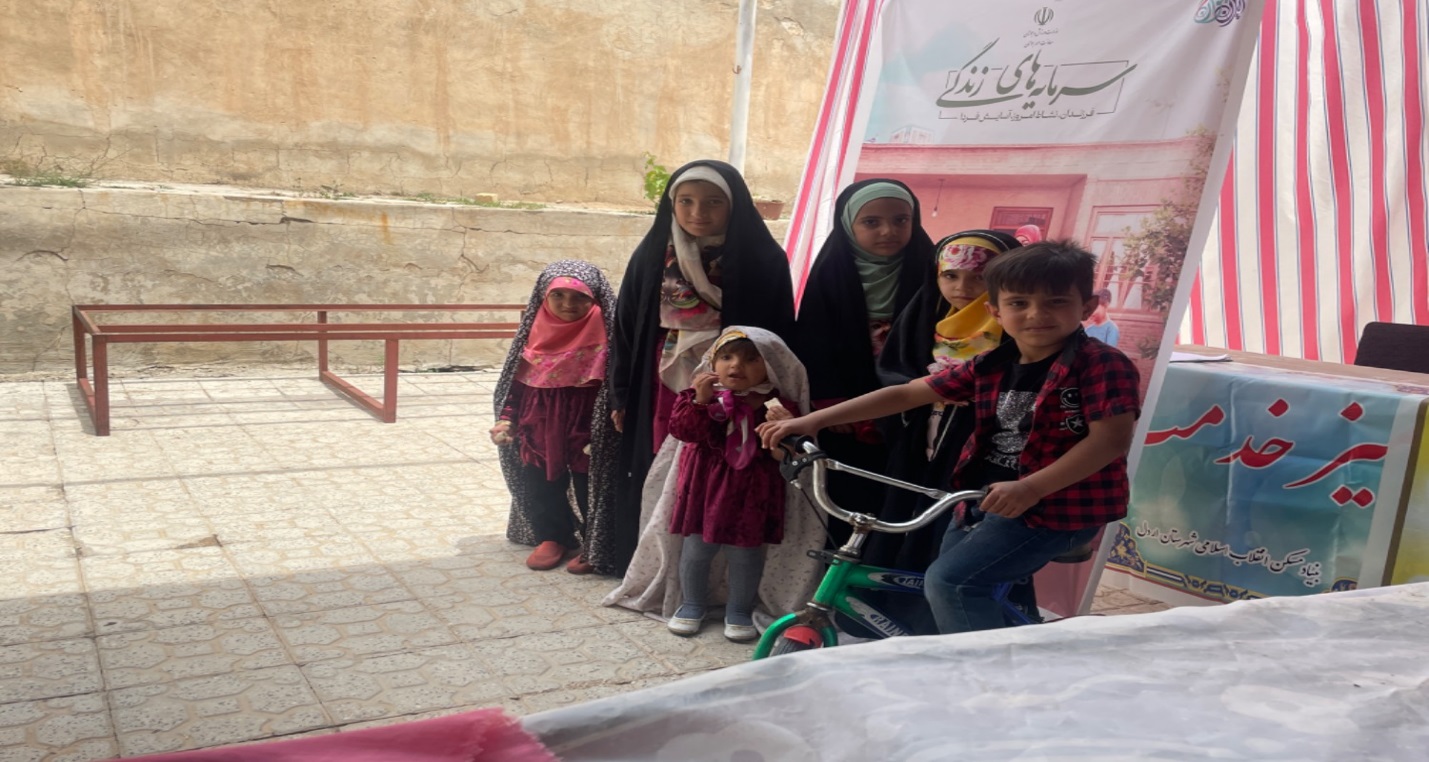 برپای میز مطالبه گری اجرای سازی قانون حمایت از خانواده و جوانی جمعیت 29/2/1402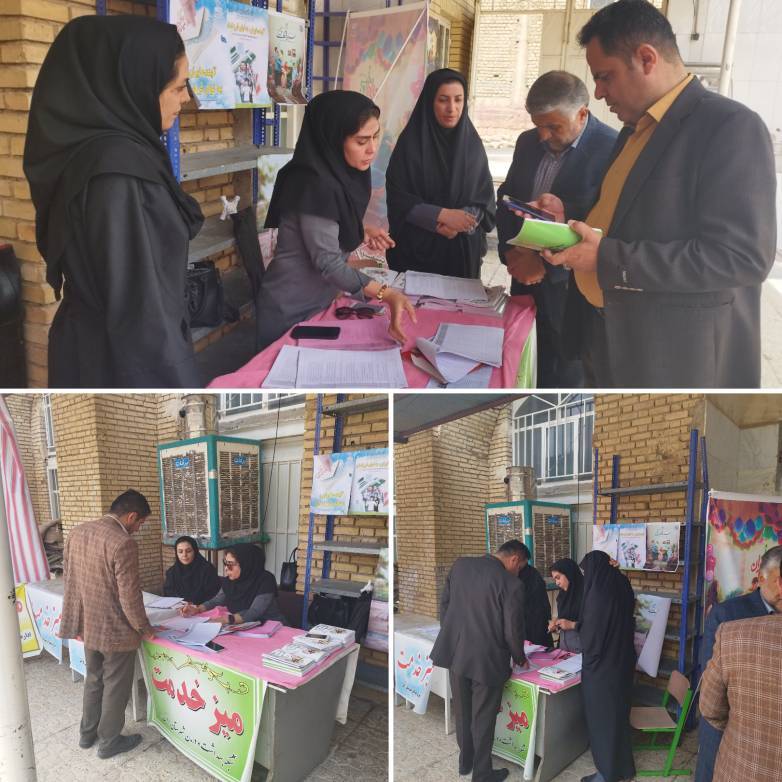 برپایی ایستگاه و غرفه جوانی جمعیت و پخش فیلم حوزه جوانی جمعیت و اهدا جوایز به دختران جوان  در حاشیه برگزاری مراسم روز دختر در سالن شهر اردل 31/2/1402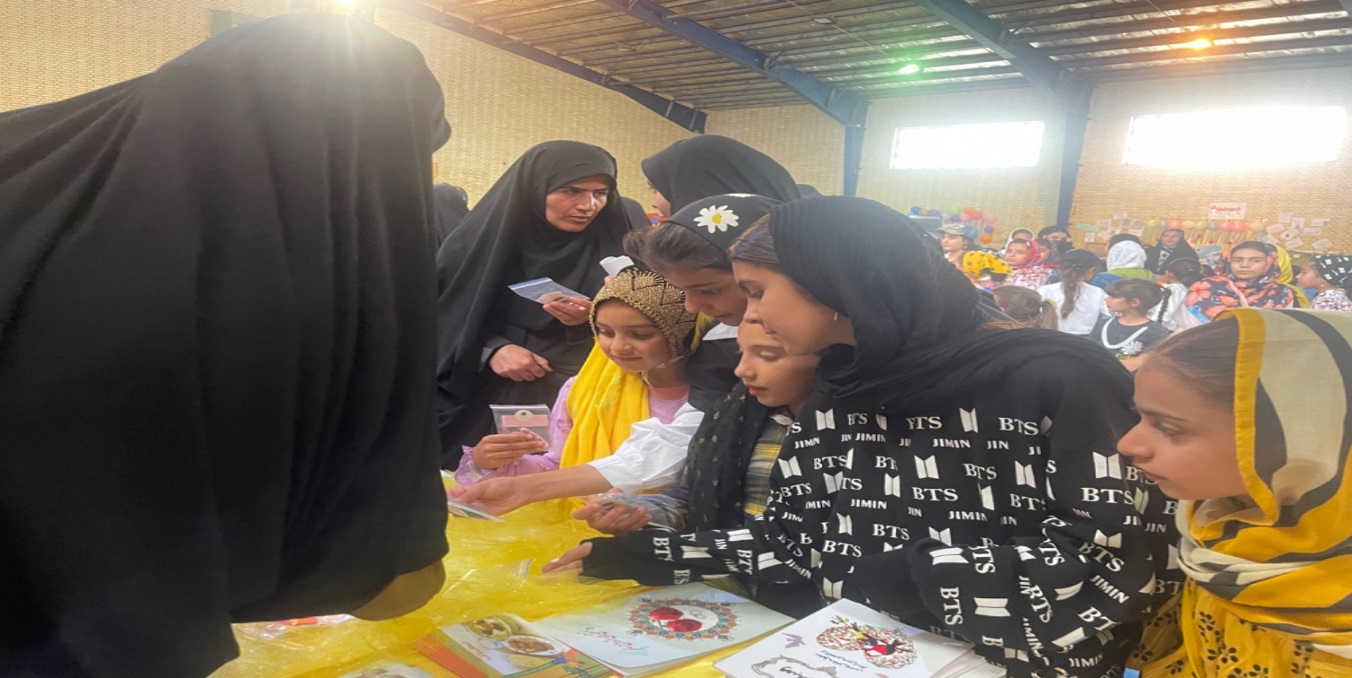 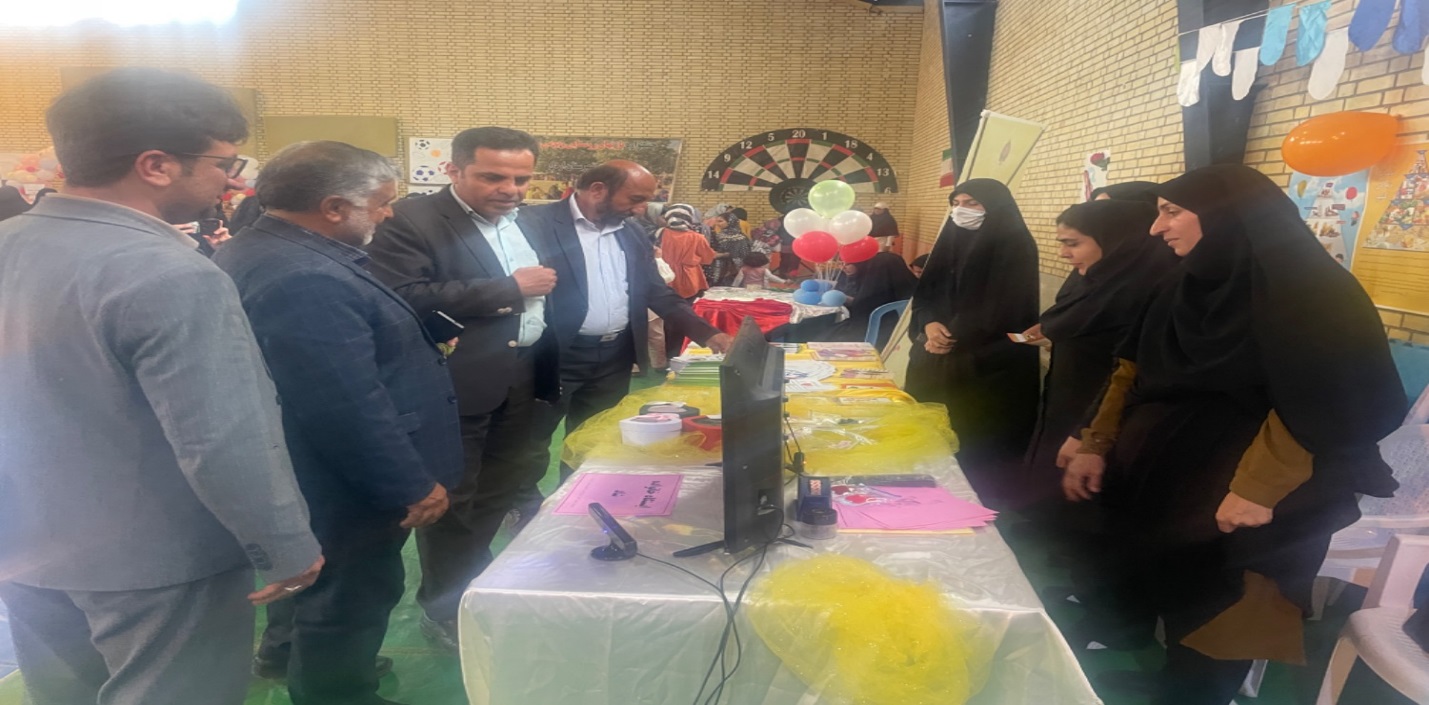 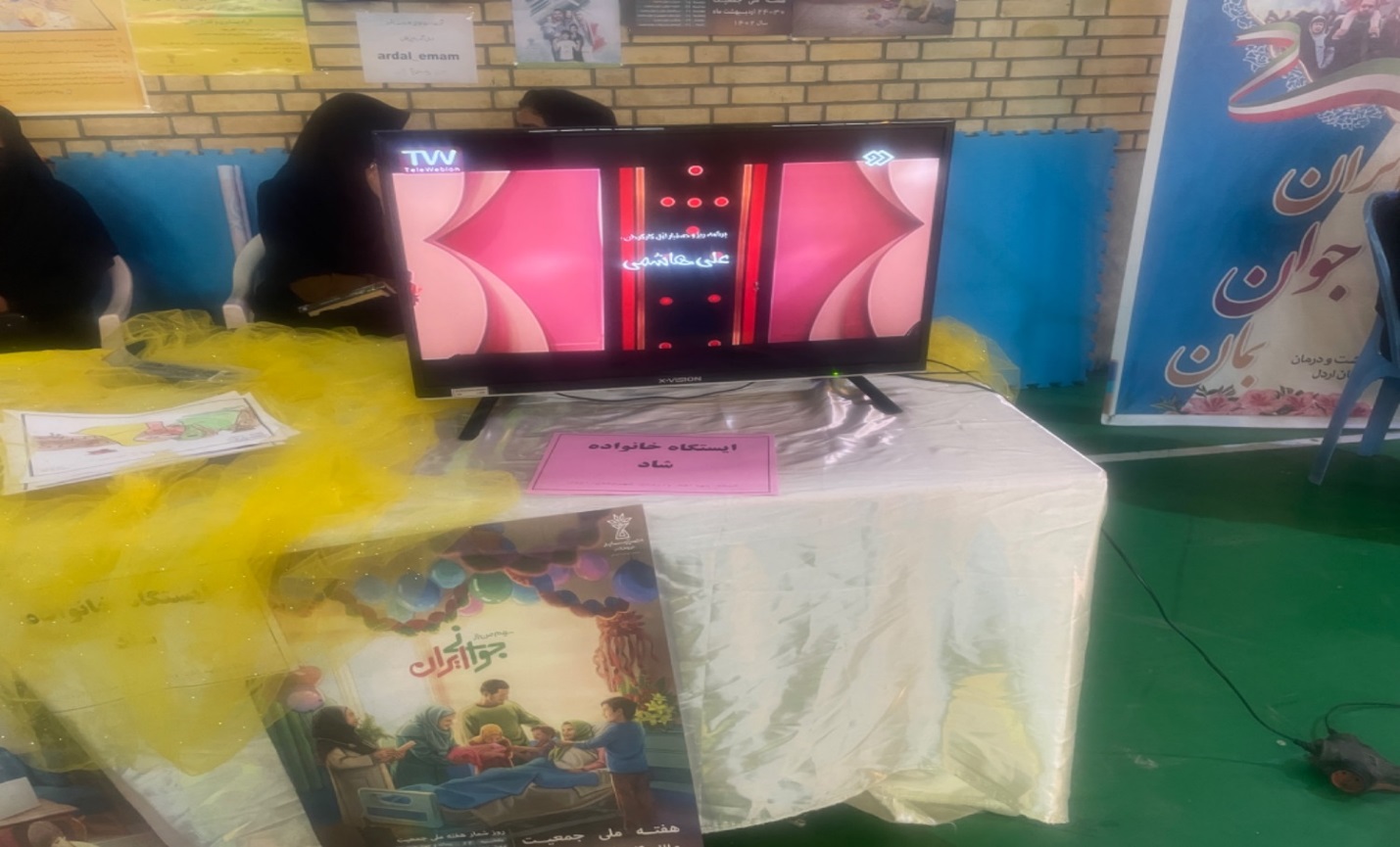 برگزاری غرفه با محوریت جوانی جمعیت در دانشگاه علوم پزشکی شهرکرد  و31/21402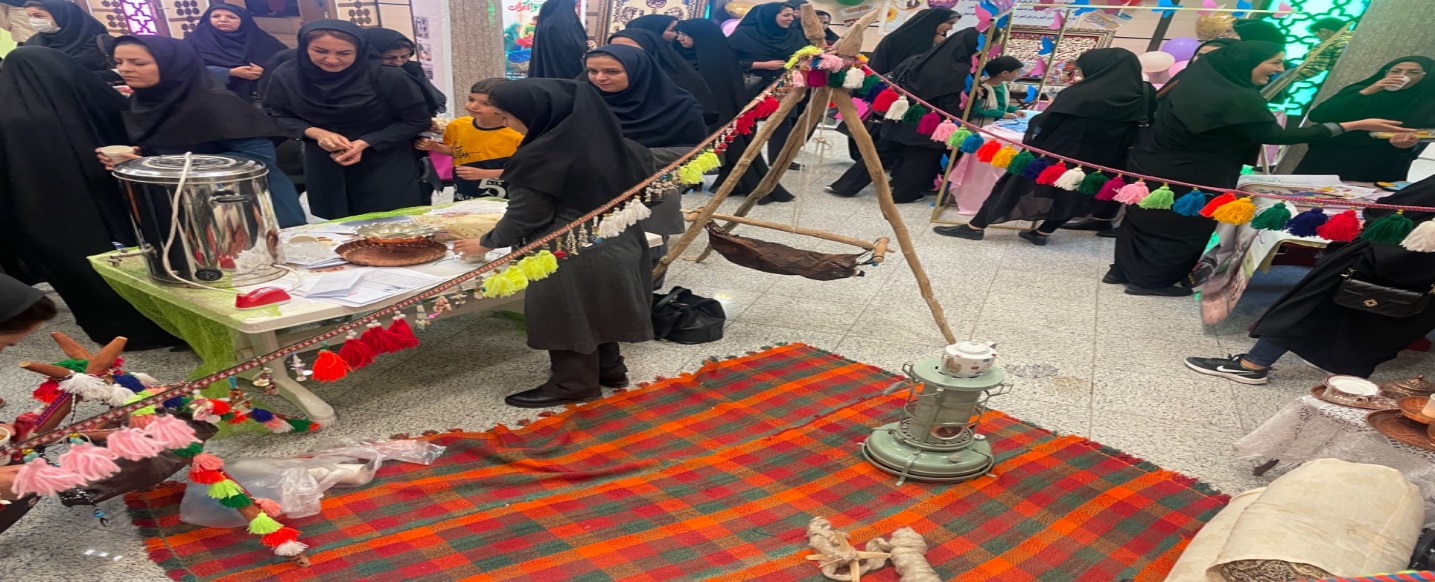 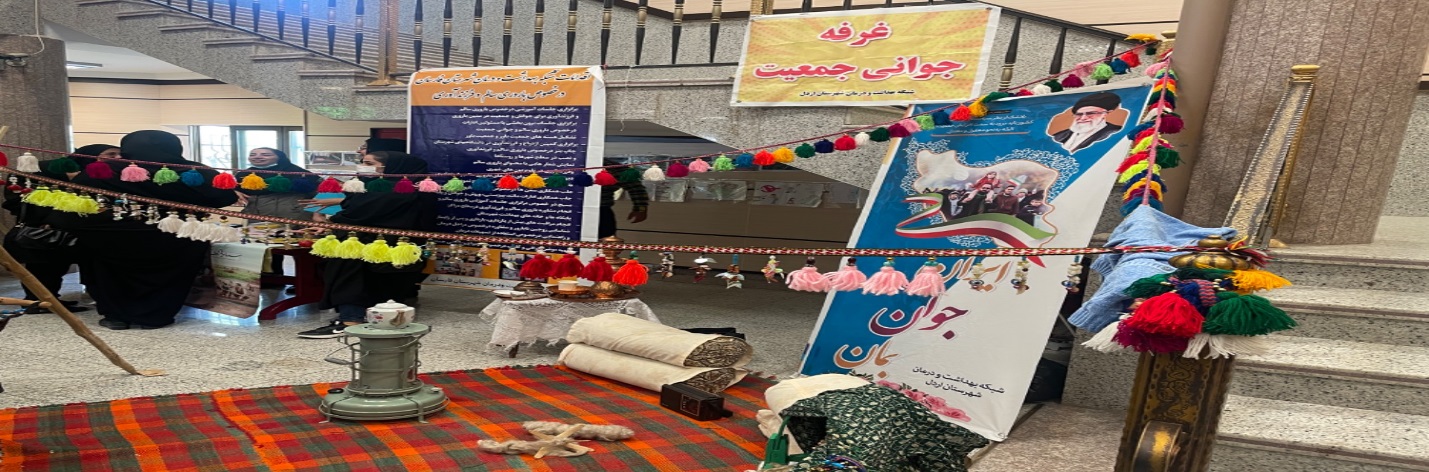 پخش فیلم در مدارس و دانشگاه پیام نور در مورخ 31/2/140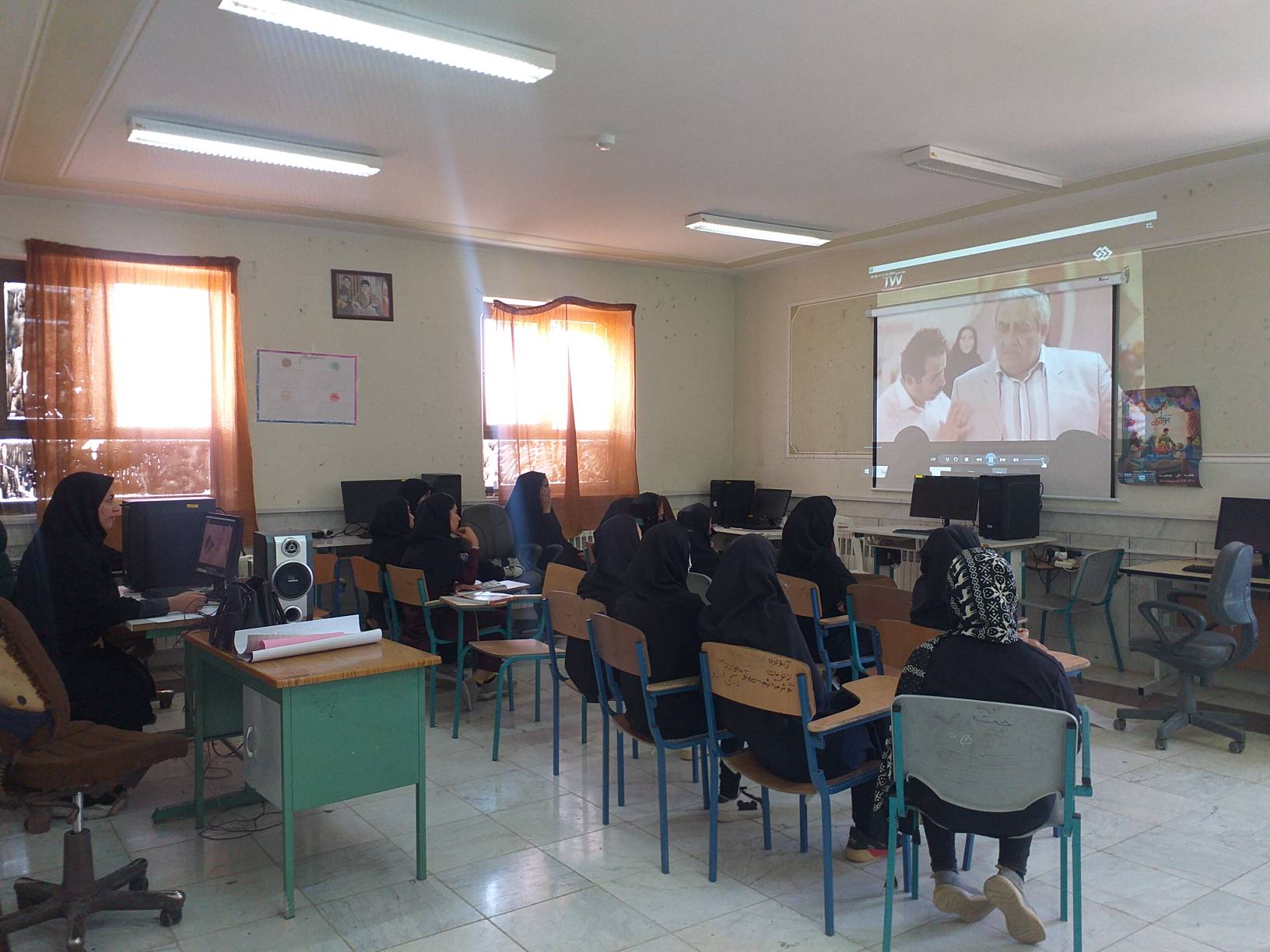 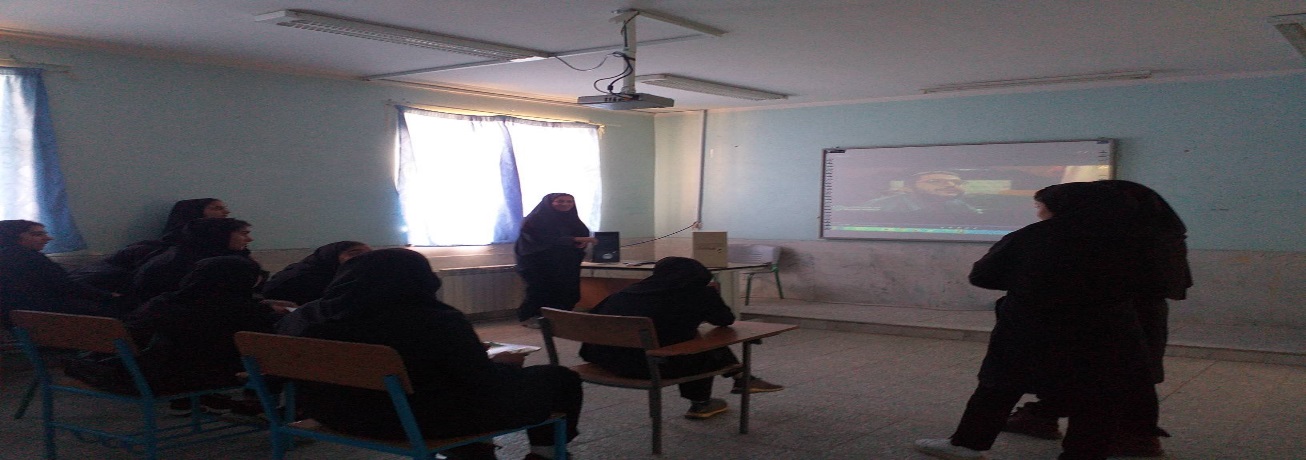 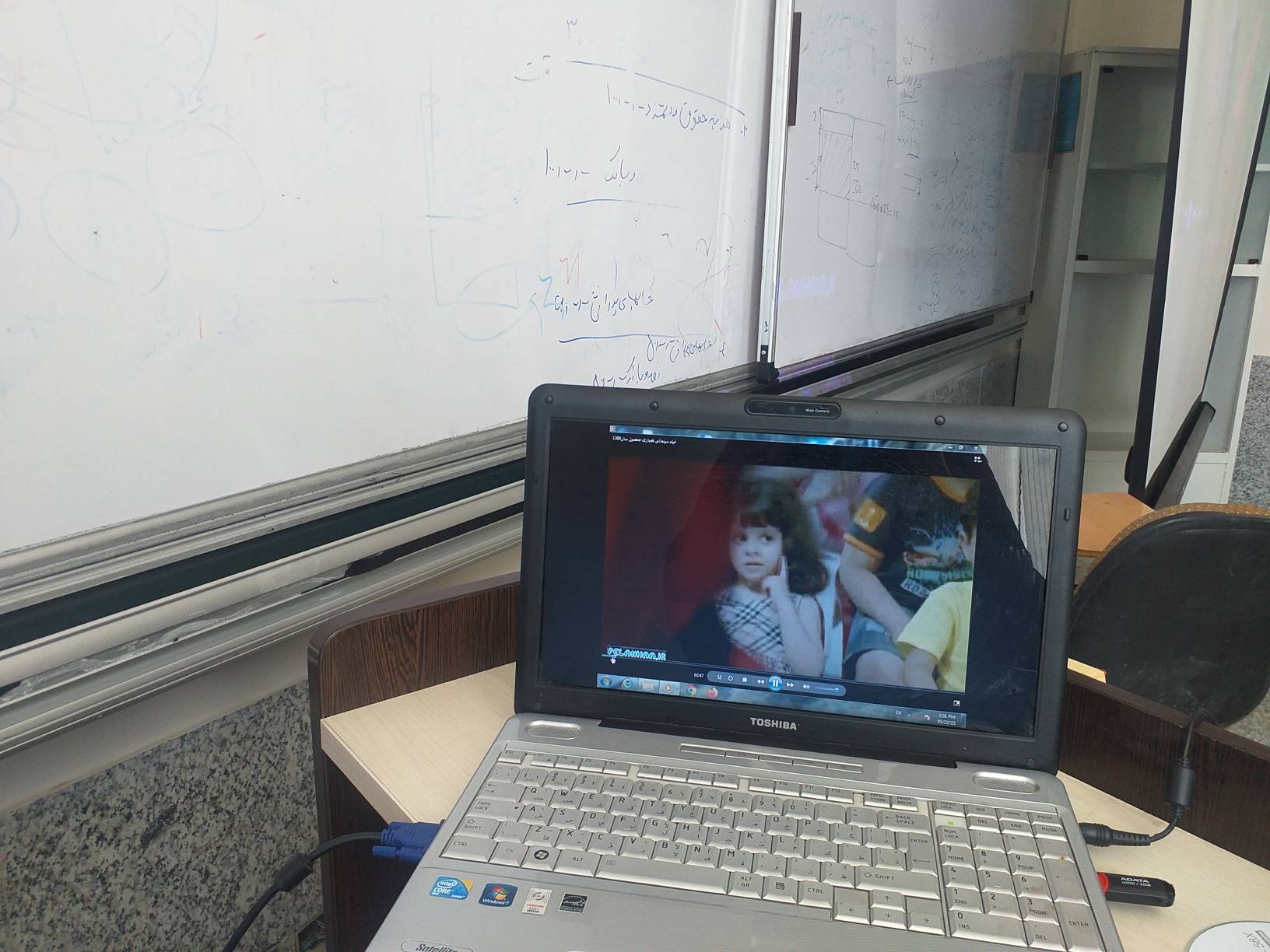 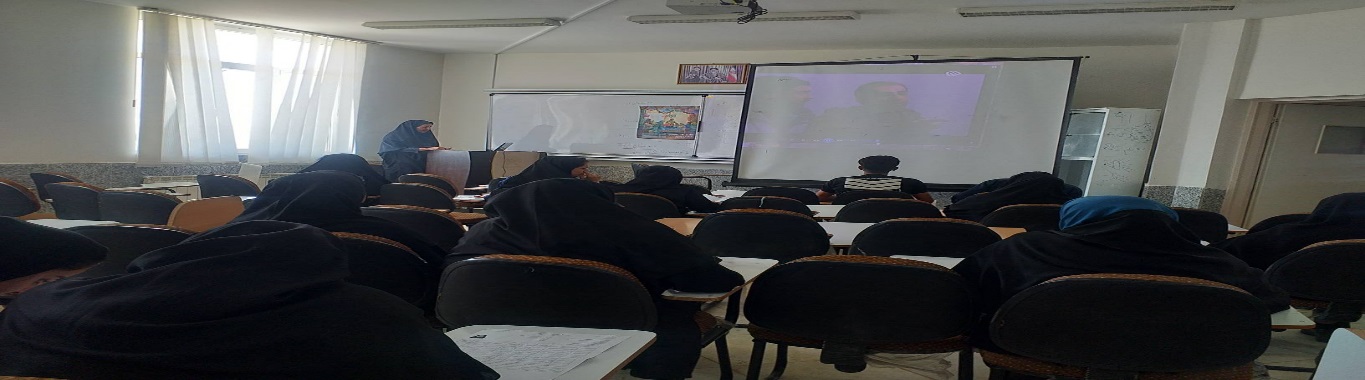 اهدا گل به زوجین مرکز مشاوره ازدواج 27/2/1401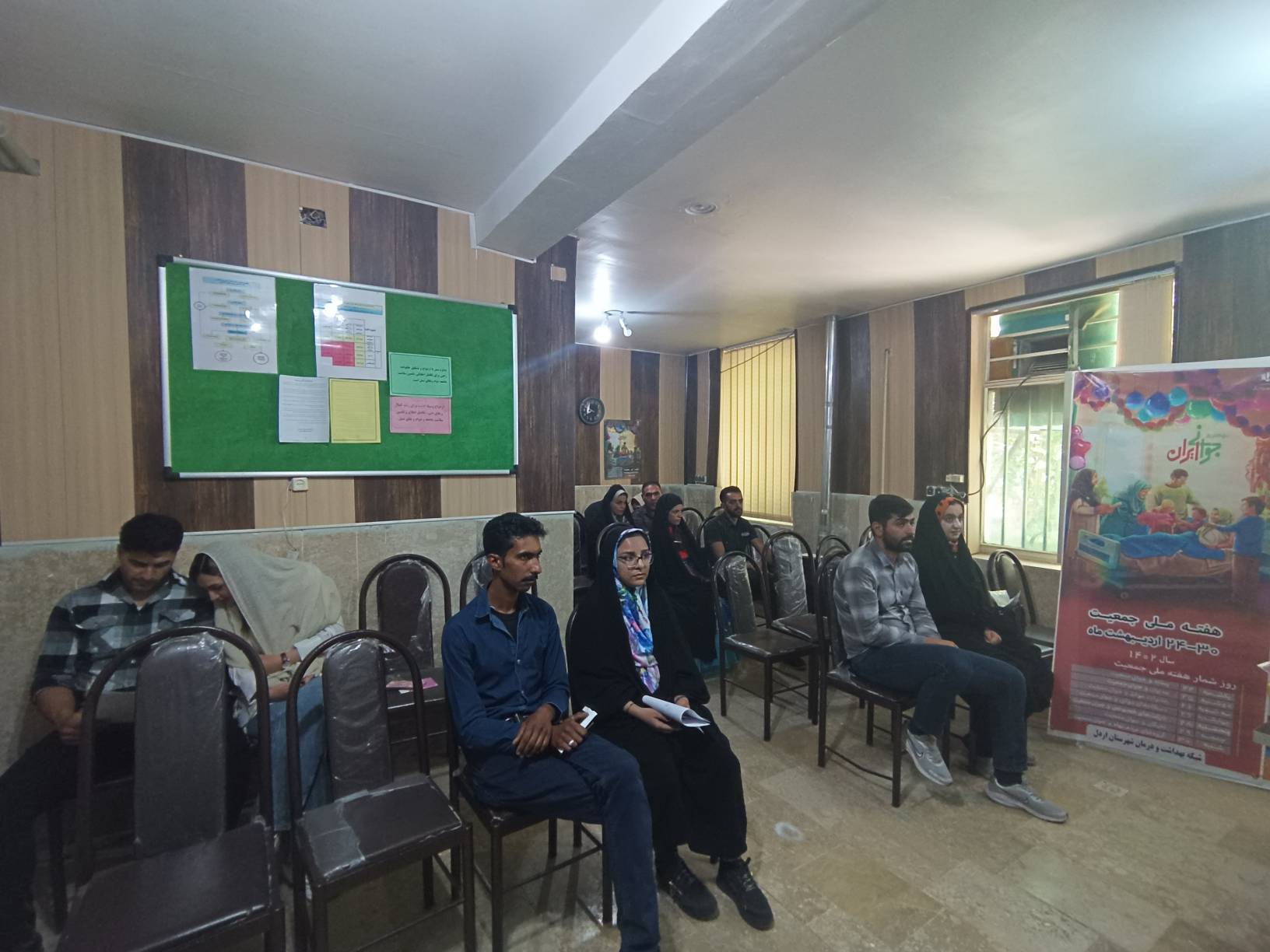 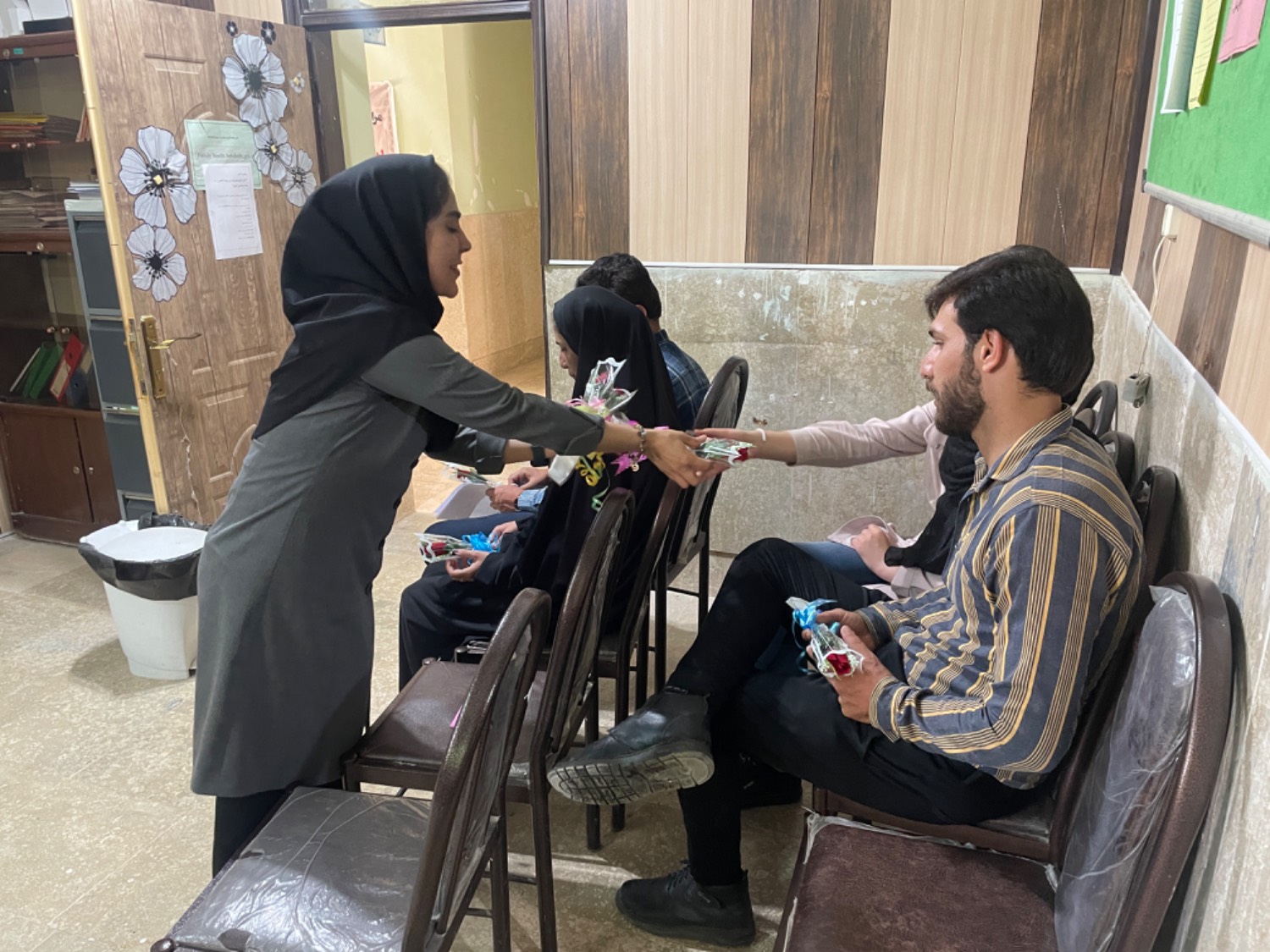 آموزش ومشاوره فرزند آوری      به گروه هدف در مراکز     شهرستان    هفته جمعیت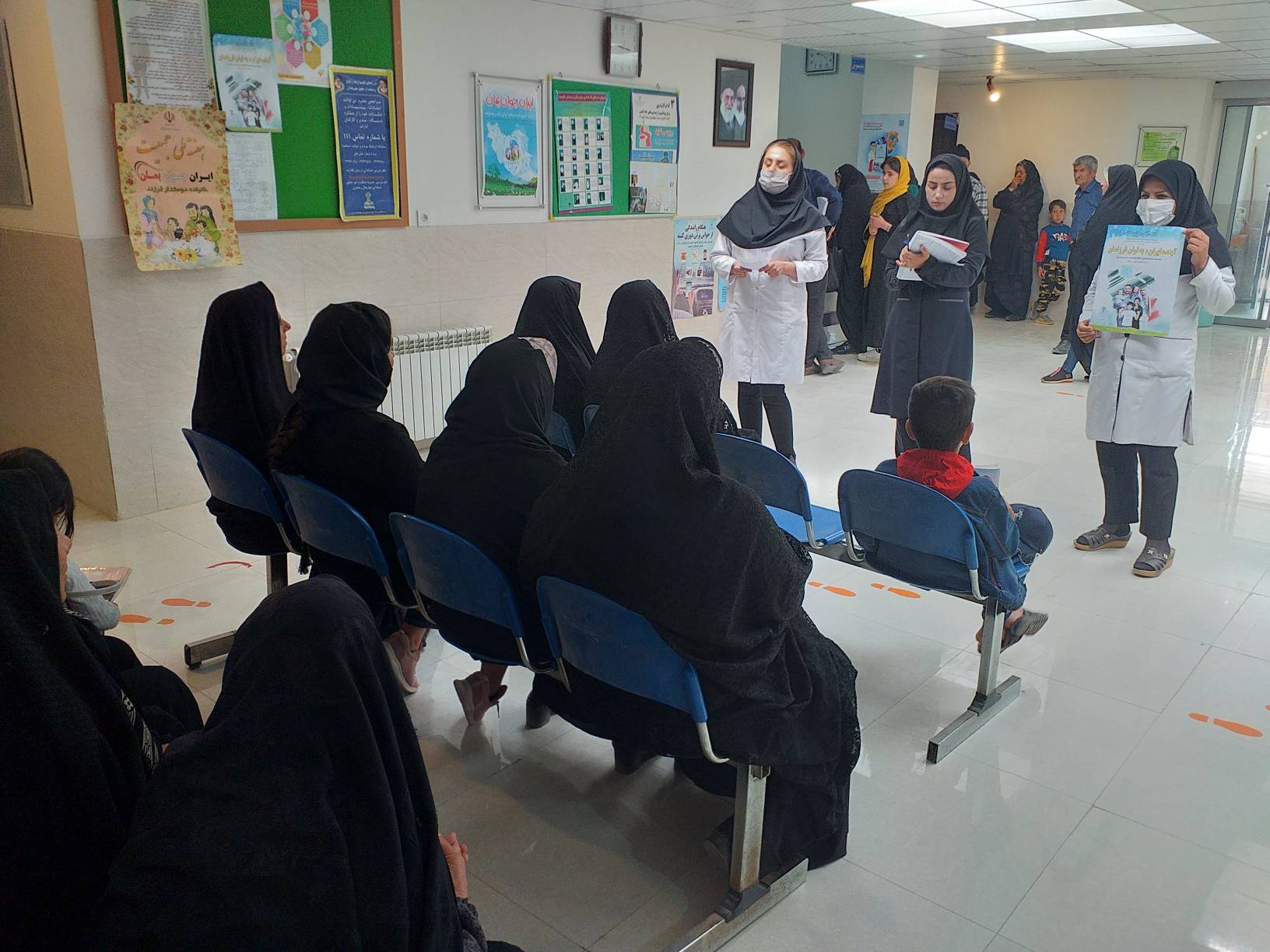 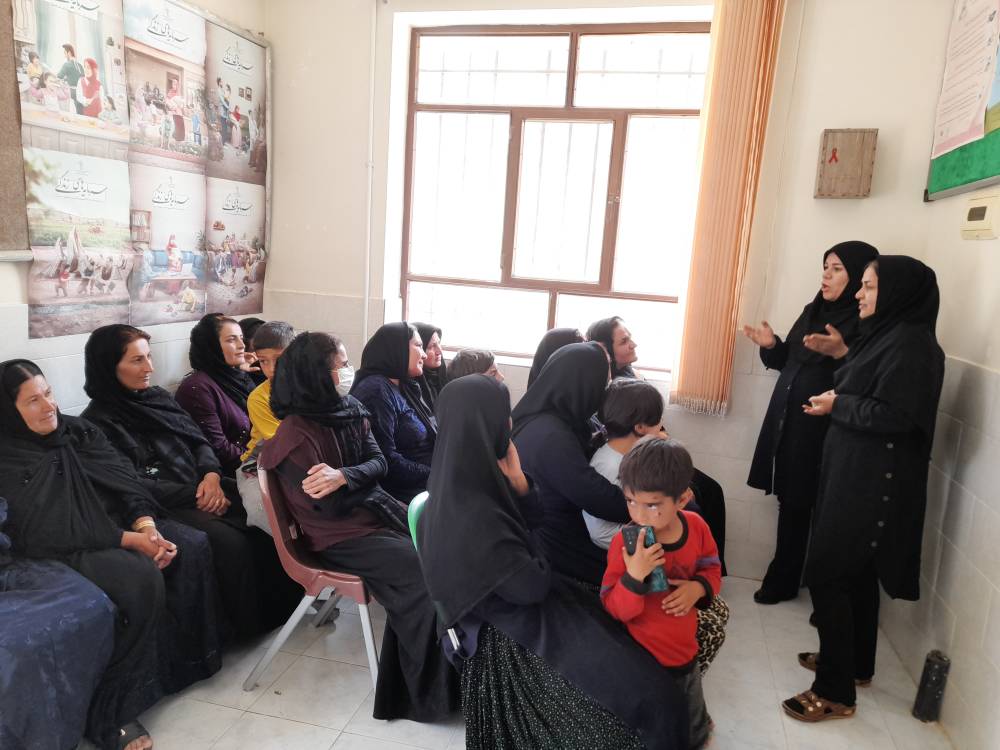 حضور در پارک وارائه آموزش های لازم در خصوص فرزند آوری و افزایش جمعیت در برنامه پیاده روری عمومی در پارک دز پارک شهر اردل  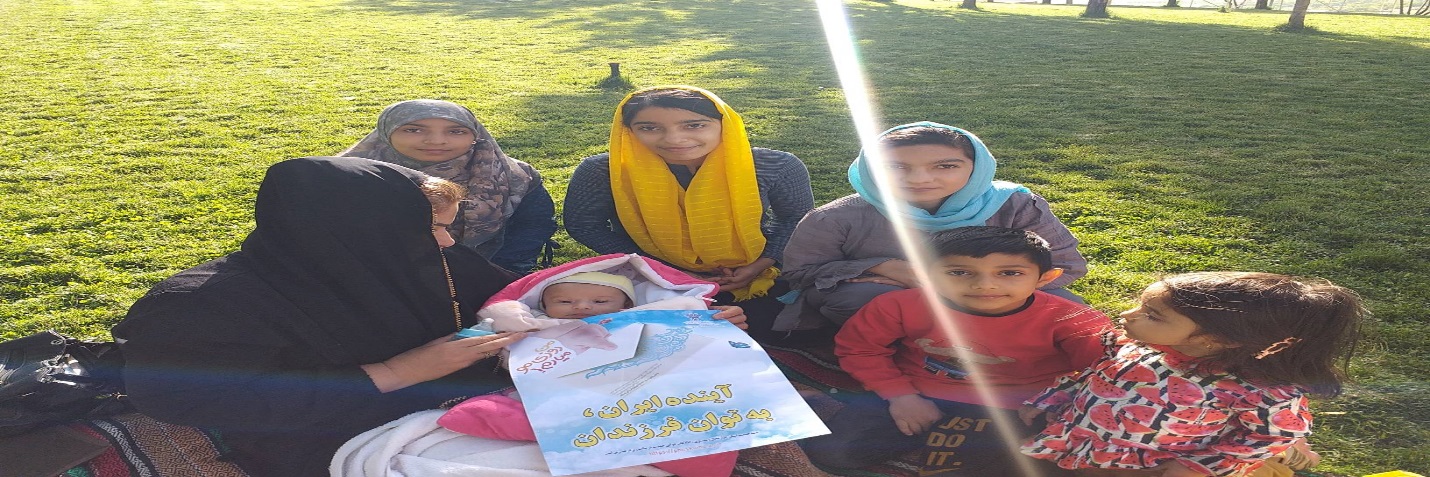 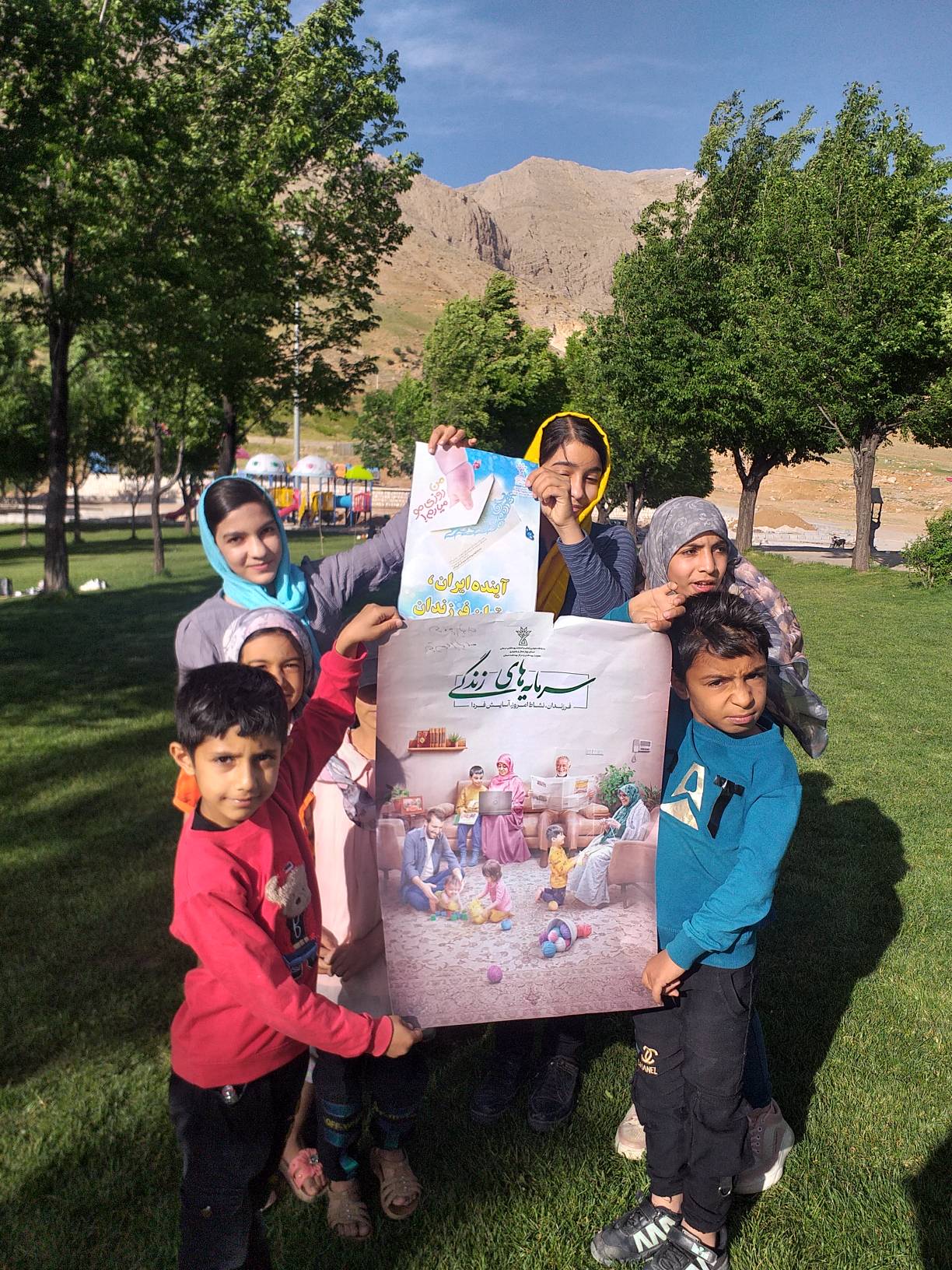            برگزاری کارگاه آموزشی قانون  حمایت از خانواده  و بحران سالمندی کشورتاریخ  25/2/  1402 تعداد شرکت کننده35نفر 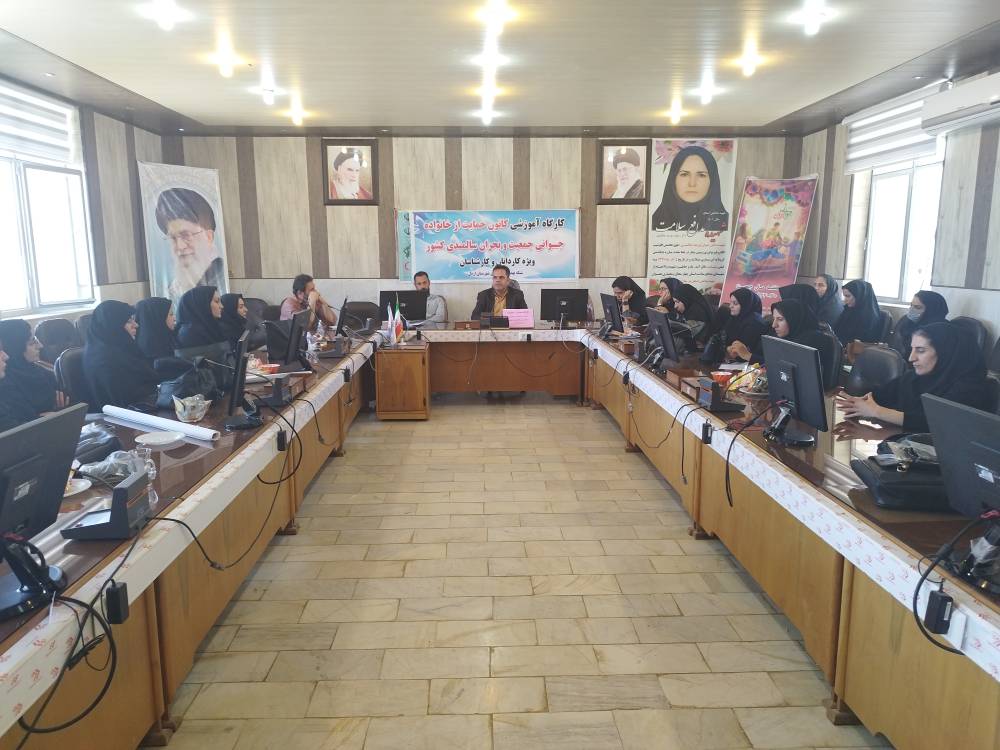 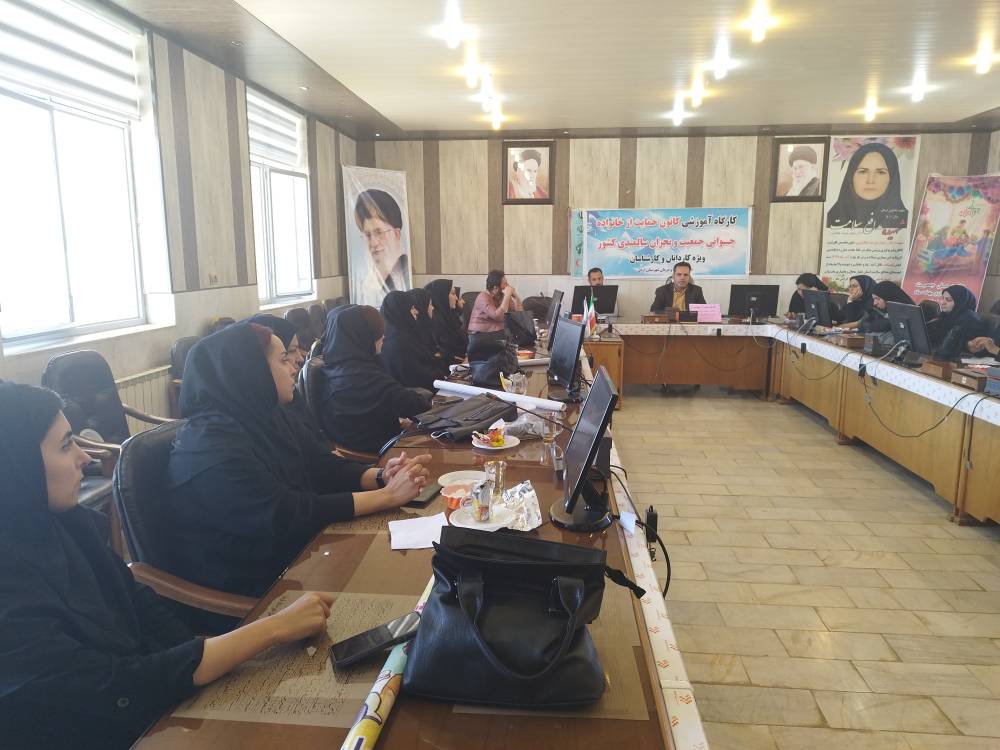 حضور پرسنل مرکز روستایی در مهد کودک     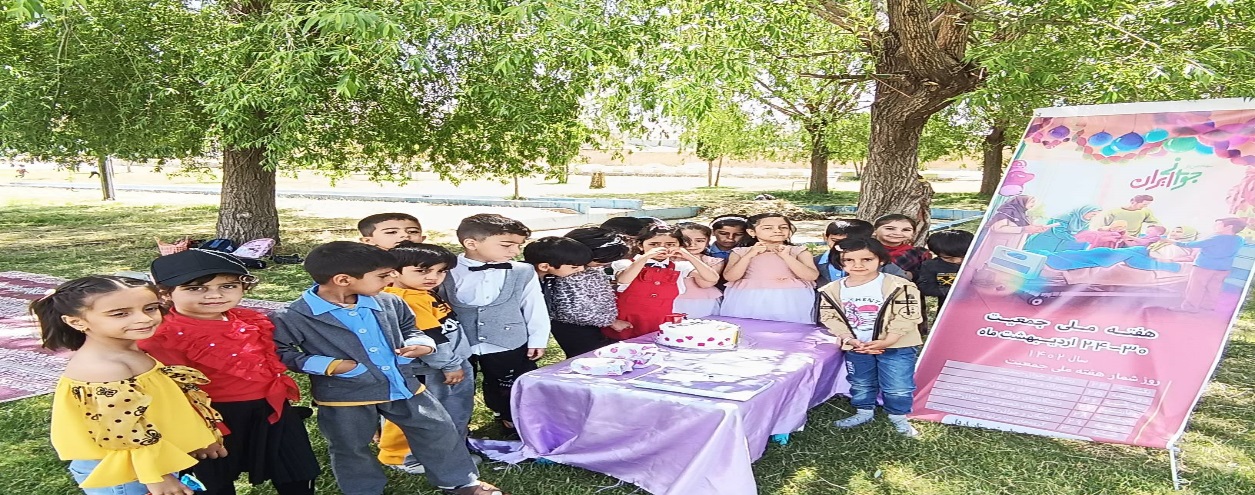 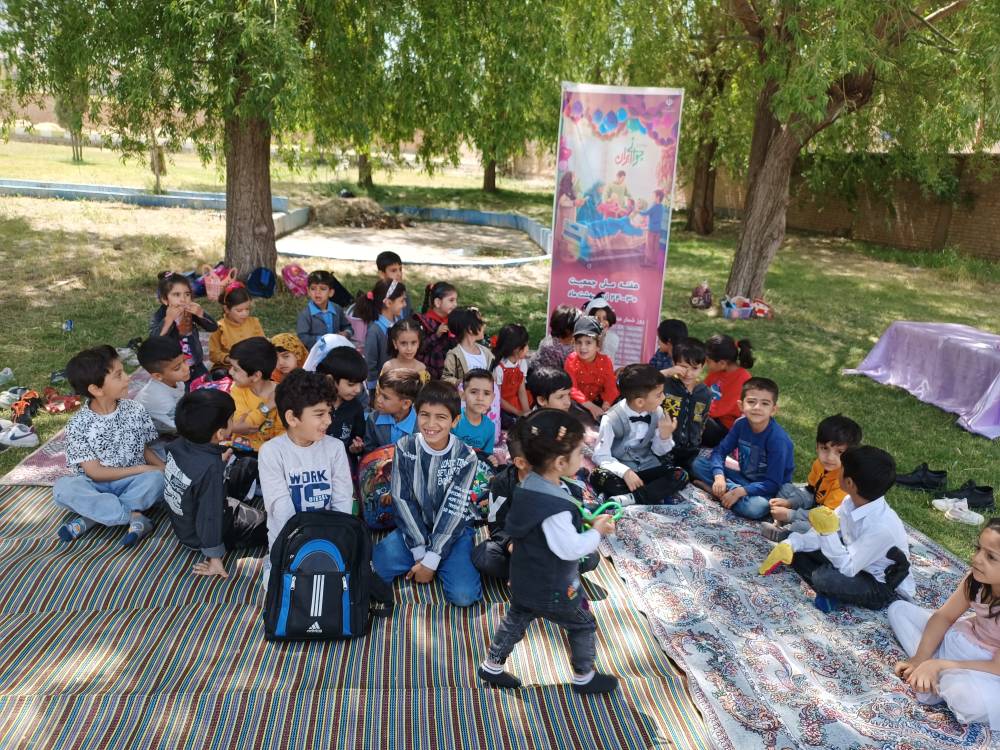 آموزش قانون های جوانی جمعیت در کلاس منطقه ای 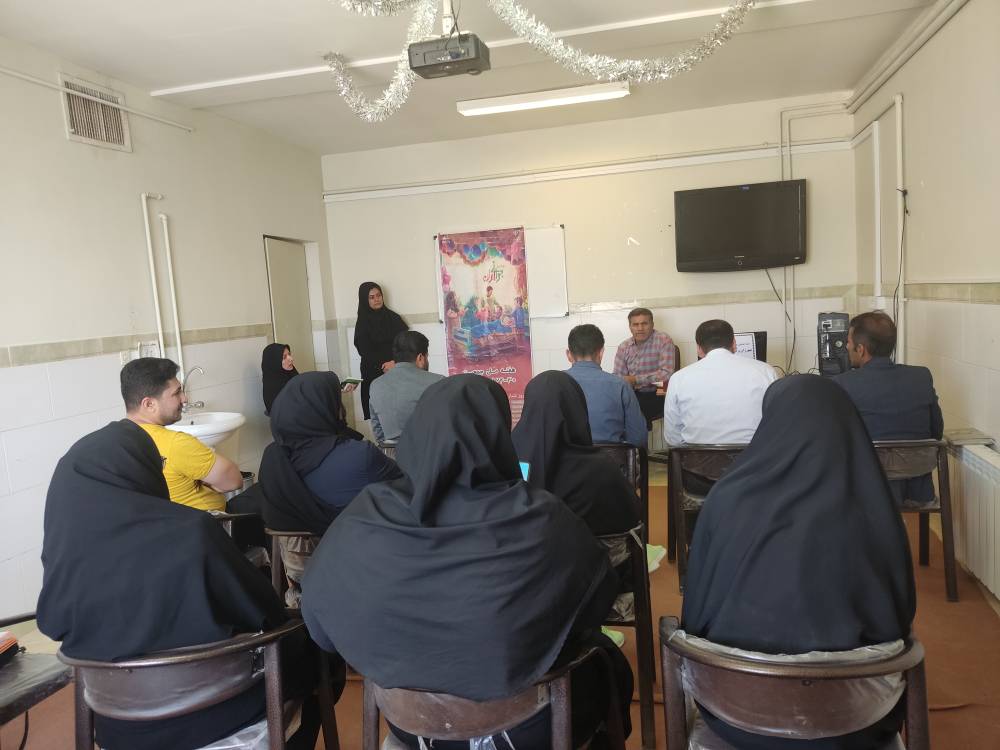 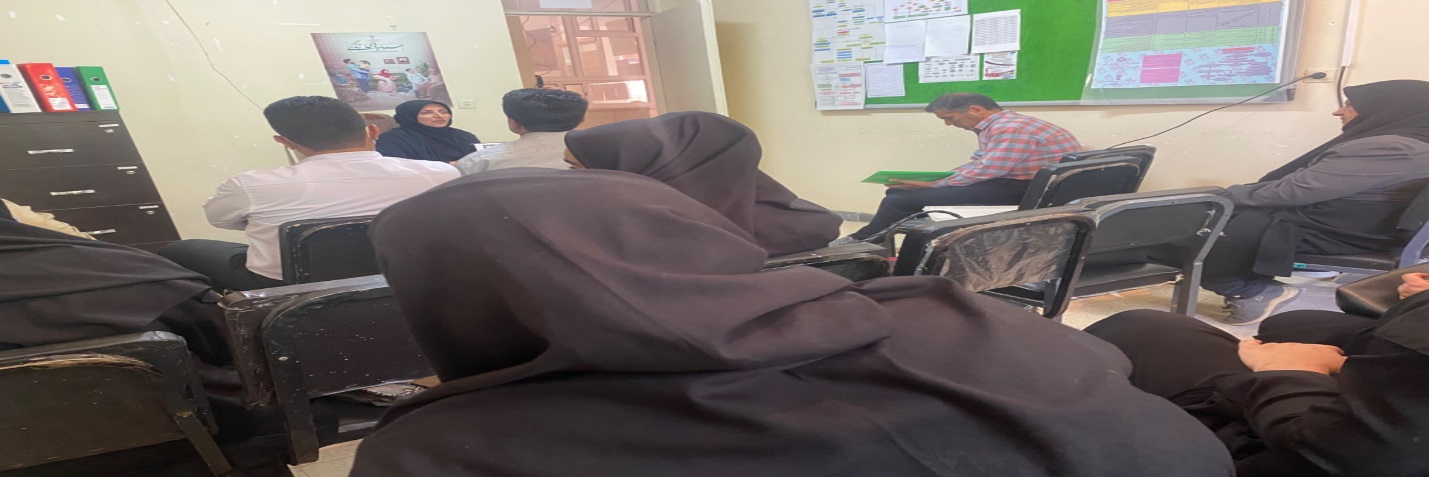 برپای میز خدمت در مراکز تحت پوشش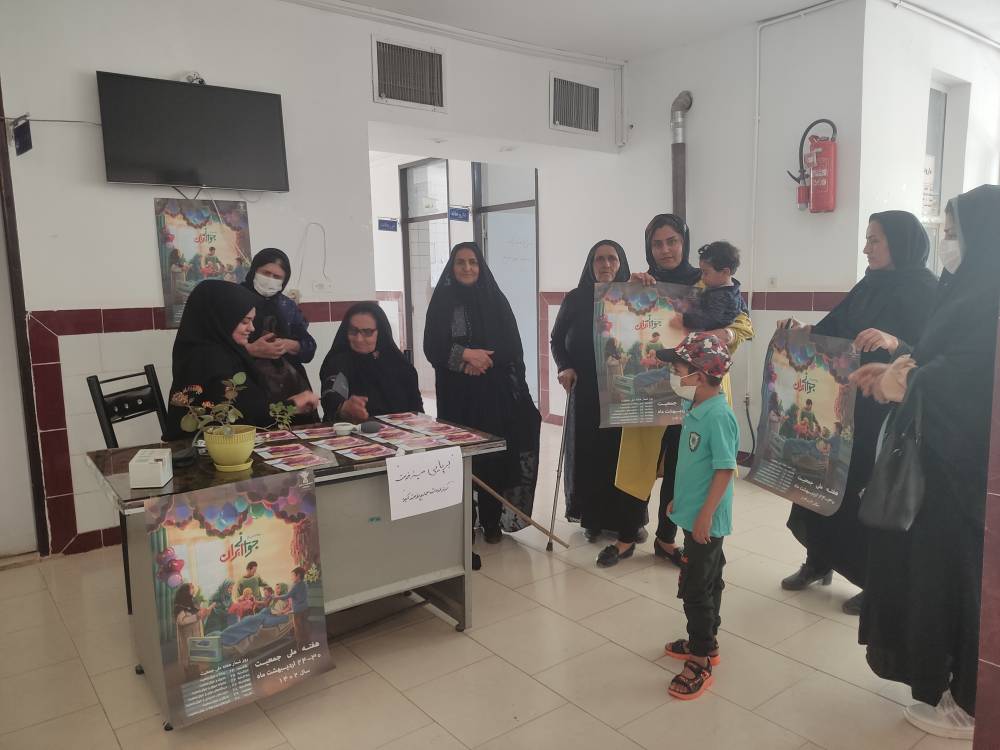 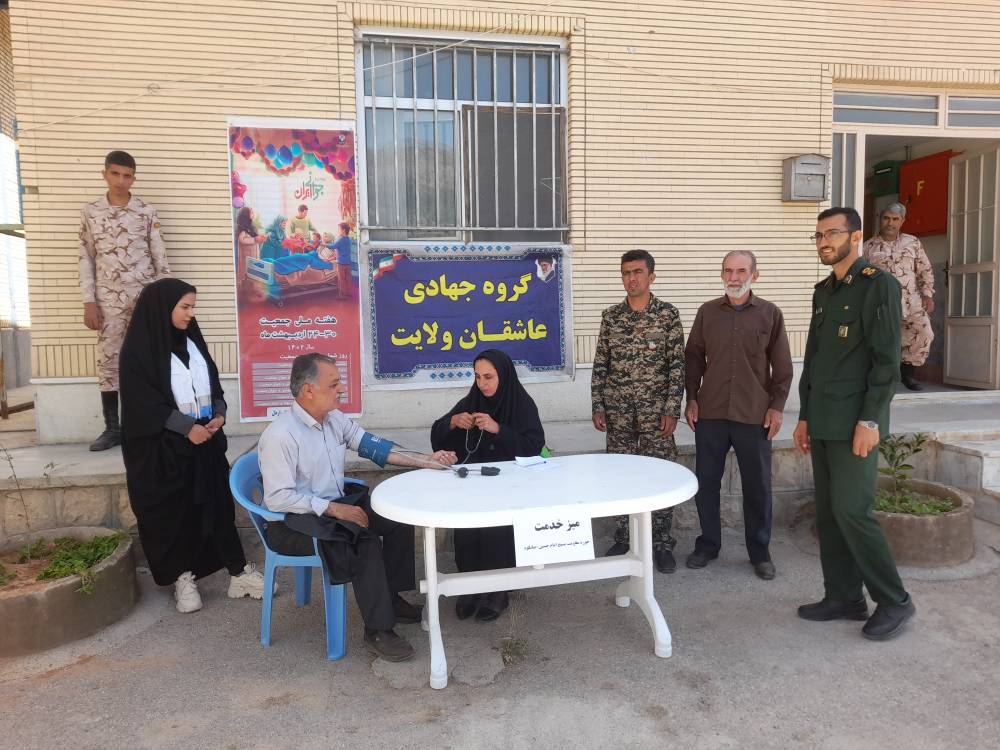 آموزش قانون ها در اداره کشاورزی و برگزاری مسابقه دارت 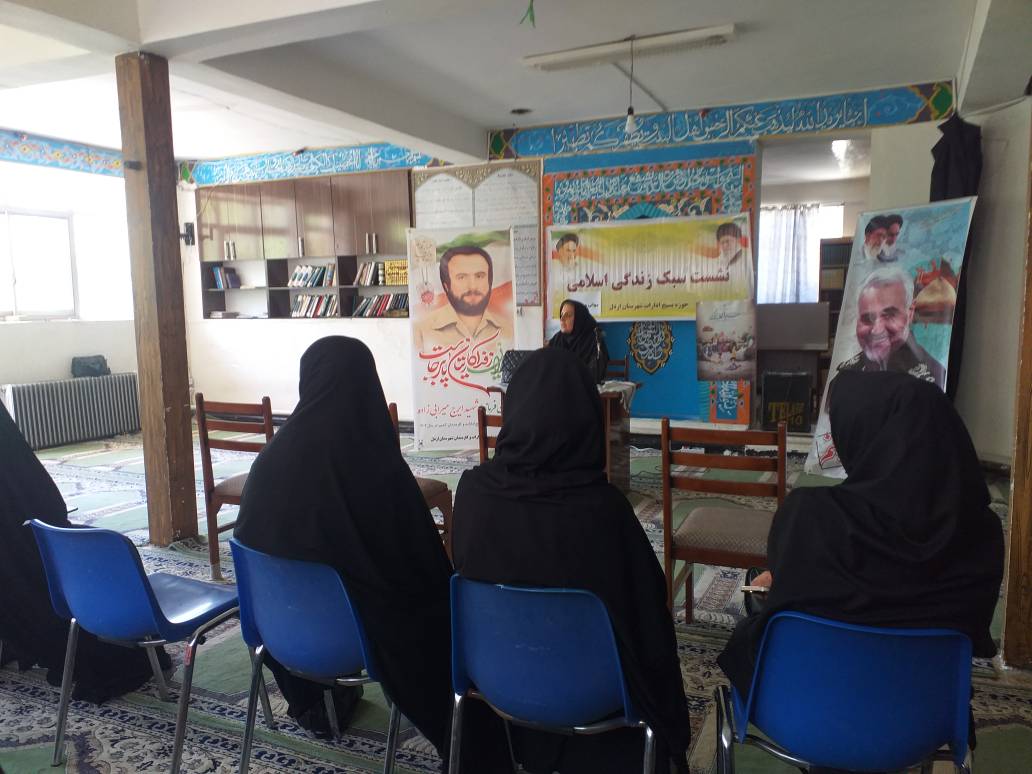 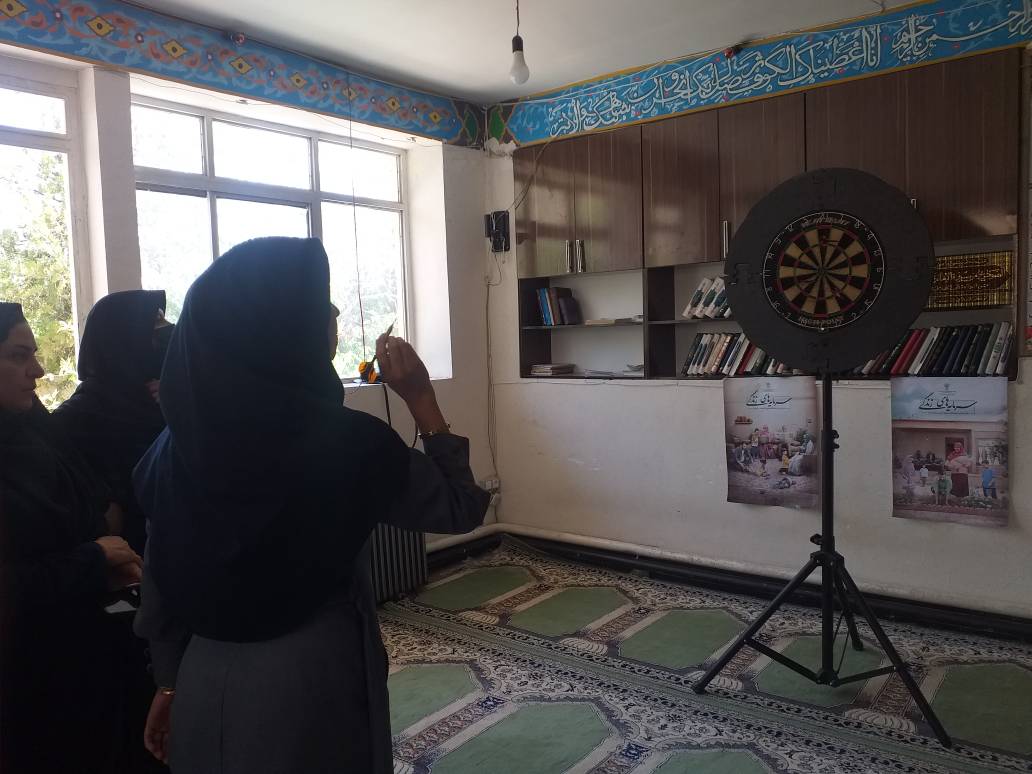 برگزاری مسابقه دارات بین پرسنل شبکه                                                                                                                                                   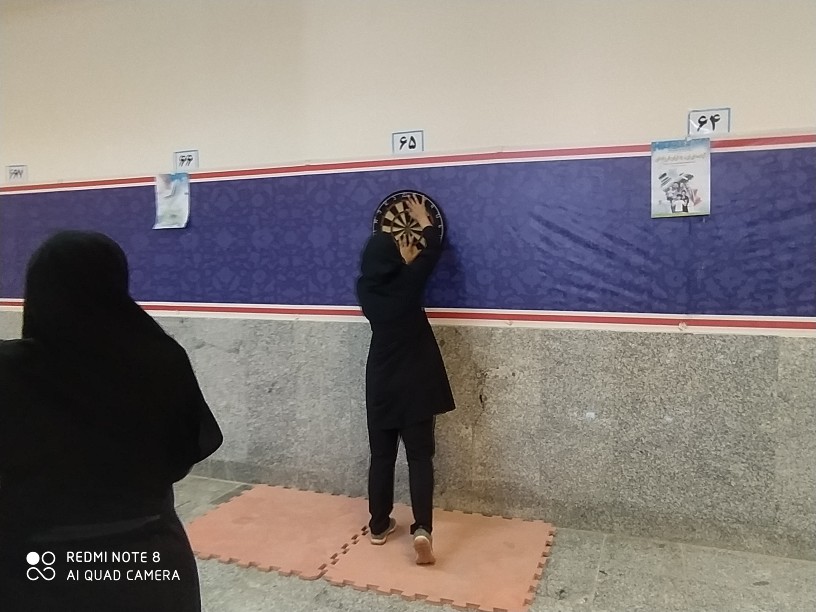 روزشمار هفته ملی جمعیتروزشمار هفته ملی جمعیتروزشمار هفته ملی جمعیتروزشمار هفته ملی جمعیتردیفروز		تاریخعنوان1یکشنبه24/2/1402رسانه و جوانی جمعیت2دوشنبه25/2/1402مدیران و جوانی جمعیت3سه‌شنبه26/2/1402خانواده موفق و جوانی جمعیت4چهارشنبه27/2/1402دستگاه‌های دولتی و جوانی جمعیت5پنجشنبه28/2/1402شرکت‌های خصوصی و جوانی جمعیت6جمعه29/2/1402نخبگان و جوانی جمعیت7شنبه30/2/1402گروه‌های مردم نهاد و جوانی جمعیت